Муниципальное бюджетное общеобразовательное учреждение «Судинская средняя общеобразовательная школа»
Отчет о результатах самообследования
Муниципального бюджетного общеобразовательного учреждения
«Судинская СОШ» за 2020 годСодержаниеОбщие сведения об образовательной организации                                                        с.3Система управления образовательной организации                                                      с.3Оценка образовательной деятельности и организация учебного процесса                 с.5                                                                                                                 Содержание и качество подготовки обучающихся                                                      с.14Востребованность выпускников                                                                                    с.19Внутришкольная система оценки качества образования  и её функционирование с.21                                                                       Кадровое обеспечение                                                                                                     с.21    Библиотечно-информационное обеспечение                                                                с.24Материально-техническая база                                                                                      с.24                                                                                                           Показатели деятельности                                                                                                с.25Общие сведения об образовательной организацииМБОУ Судинская СОШ (далее – Школа) расположено в сельской местности населенного пункта Суда Уинского района. Семьи обучающихся проживают в частных домах: 80 процент – в селе Суда, 20 процентов − в близлежащих селах. Школы – структурные подразделения находятся: Усановка в 9, Барсаи в 12  и  Иштеряки в  22  километрах.Система управления организациейУчредителем Учреждения является муниципальное образование «Уинский муниципальный округ» в лице администрации Уинского муниципального округа. Полномочия и функции учредителя осуществляет управление учреждениями образования администрации Уинского муниципального округа Пермского края.Муниципальное бюджетное общеобразовательное учреждение «Судинская средняя общеобразовательная школа», далее (МБОУ «Судинская СОШ») свою деятельность осуществляет в соответствии с уставом утвержденным постановлением администрации Уинского муниципального округа от 10.08.2017 № 291-259-01-03. Структурные подразделения присоединены в июле 2020 года.Свою деятельность учреждение осуществляет на основании лицензии  и свидетельства об аккредитации. Управление осуществляется на принципах единоначалия и самоуправления.Органы управления, действующие в ШколеМБОУ «Судинская СОШ» в своей деятельности руководствуется следующими локальными актами:О порядке приема, отчисления, восстановления и перевода обучающихся Годовой календарный учебный графикформы, периодичность и порядок текущего контроля успеваемости и промежуточной аттестации обучающихсяо порядке проведения самообследования о методическом советео системе работы педагогов над темами самообразованияправила внутреннего трудового распорядка коллективный договор Другие нормативные документы:О школьной формеОб обучении по индивидуальному учебному плануО безотметочном обучении учащихся Об индивидуальном учебном планеО ведении классного журнала О внутренней системе оценки качества образования Положение о мониторинге качества образованияО рабочей программе (ГОС) О рабочей программе (ФГОС) О разработке и утверждении АООПО фонде оценочных средств Об организации обучении на дому Положение об инклюзивном обучении Положение об инклюзивном классе для детей с ограниченными возможностями здоровья уровня НООО классном руководствеО психолого-медико-педагогическом консилиумеО школьном методическом объединении классных руководителейОб охране здоровья обучающихсяПоложение о стимулирующей части фонда оплаты труда работников СОШ/III. Оценка образовательной деятельности  и организации учебно-воспитательного процесса.Образовательная деятельность в Школе организуется в соответствии с Федеральным законом от 29.12.2012 № 273-ФЗ «Об образовании в Российской Федерации», ФГОС начального общего, основного общего и среднего общего образования, СанПиН 2.4.2.2821-10 «Санитарно-эпидемиологические требования к условиям и организации обучения в общеобразовательных учреждениях», основными образовательными 
программами по уровням, включая:  учебные  планы,  годовые календарные  графики, расписанием занятий.Основным видом деятельности Школы является реализация общеобразовательных программ начального общего, основного общего и среднего общего образования. Школа реализует следующие основные общеобразовательные программы:начального общего образования (нормативный срок освоения – 4 года) - направленные на формирование личности обучающегося, развитие его индивидуальных способностей, положительной мотивации и умений в учебной деятельности (овладение чтением, письмом, счетом, основными навыками учебной деятельности, элементами теоретического мышления, простейшими навыками самоконтроля, культурой поведения и речи, основами личной гигиены и здорового образа жизни);основного общего образования (нормативный срок освоения – 5 лет) – направленные на становление и формирование личности обучающегося (формирование нравственных убеждений, эстетического вкуса и здорового образа жизни, высокой культуры межличностного и межэтнического общения, овладение основами наук, государственным языком Российской Федерации, навыками умственного и физического труда, развитие склонностей, интересов, способности к социальному самоопределению);среднего общего образования (нормативный срок освоения – 2 года)  направлен на дальнейшее становление и формирование личности обучающегося, развитие интереса к познанию и творческих способностей обучающегося, формирование навыков самостоятельной учебной деятельности на основе индивидуализации и профессиональной ориентации содержания среднего общего образования, подготовку обучающегося к жизни в обществе, самостоятельному жизненному выбору, продолжению образования и началу профессиональной деятельности. адаптированных программ образования для детей с ограниченными возможностями здоровья (ЗПР) и детей-инвалидов, в том числе индивидуальные программы реабилитации инвалидов.  Обучение и воспитание в школе ведется на русском языке. Изучается язык в качестве иностранного языка во 2 – 11-х классах. Ведется второй иностранный язык (немецкий) в качестве Внеурочной деятельности в 7 классе. Успешность освоения учебных программ, обучающихся во 2 - 11-х классах оценивается по 5-балльной системе. Общая информация о численности обучающихсяУчебный план 1-11 состоит из двух частей — обязательной части и части, формируемой участниками образовательных отношений.      Обязательная часть определяет состав обязательных учебных предметов и учебное время, отводимое на их изучение по классам. Обязательная часть отражает содержание образования, которое обеспечивает решение важнейших целей современного образования: формирование гражданской идентичности обучающихся, приобщение их к общекультурным, национальным и этнокультурным ценностям;готовность обучающихся к продолжению образования на последующих уровнях основного общего образования, их приобщение к информационным технологиям;формирование здорового образа жизни, элементарных правил поведения в экстремальных ситуациях;личностное развитие обучающегося в соответствии с его индивидуальностью.Учебный план 1–4 классов ориентирован на 4-летний нормативный срок освоения основной образовательной программы начального общего образования (реализация ФГОС НОО). Учебный план определяет максимальный объем учебной нагрузки обучающихся, состав учебных предметов, распределяет учебное время, отводимое на освоение содержания образования по классам и учебным предметам. Режим работы школы:1-4 классы:  пятидневная учебная неделяПродолжительность учебного года: В  1 классе - 33 неделиВо 2-4 классах  - 34 недели Каникулы: осенние -7 дней; зимние – 14 дней; весенние – 9 дней.Продолжительность урока:В первом классе используется «ступенчатый» режим обучения: в сентябре – октябре – по 3 урока в день по 35 минут каждый; в ноябре – декабре – по 4 урока по 35 минут каждый; в январе – мае – по 4 урока по 40 минут каждый. Во 2 –4  классах продолжительность урока составляет 40 минут.Для обучающихся в первом классе в третьей четверти устанавливаются дополнительные недельные каникулы.         На основании «Изменений в федеральный базисный учебный план РФ» приказ МО РФ от 3 июня 2011г. №1994 на всех ступенях обучения преподавание физической культуры ведется в объеме 3 часов в неделю.Со  второго  класса  ведётся  иностранный  язык  по  два  часа  в  неделю. На основании  Приказа Министерства образования и науки от 1 февраля . № 74 «О  внесении изменений в Федеральный базисный учебный план и примерные учебные планы для образовательных учреждений РФ, реализующих программы общего образования, утвержденные  приказом Министерства образования РФ  от 09.03.2004г. № 1312»; Письма Министерства образования и науки РФ от 09.02.2012 № МД – 102/03 «О введении курса ОРКСЭ с 1 сентября 2012 года» в учебный план 4 класса введён 1 час ОРКСЭ        Недельная нагрузка равномерно распределена в течение учебной недели, и при этом учтено:  - для учащихся 1-го класса - не более 4-х уроков в день и один день в неделю - не более 5 уроков, за счёт уроков физической культуры; -для учащихся 2-4 классов - не более 5 уроков; -расписание уроков составляется отдельно для обязательных и факультативных занятий, между которыми перерыв не менее 40 минут; -в первом классе наиболее трудные предметы проводятся на 2 уроке, во 2-4 классах на 2-3 уроках, контрольные работы проводятся на 2-4 уроках; - сдвоенные уроки в 1-4 классах не проводятся; -предметы, требующие больших затрат времени на д/подготовку, не группируются в один день; - наибольший объём учебной нагрузки приходится на вторник и (или) среду, наименьший на понедельник и пятницу; -уроки физкультуры предусматривается в числе последних уроков, после них не проводятся уроки с письменными заданиями и контрольные работы; -расписание уроков составляется с учётом дневной и недельной умственной трудоспособностью и шкалой трудности предметов;     Особые требования предъявляются к обучению детей в первом классе. Обучение детей в 1-м классе осуществляется с соблюдением следующих дополнительных требований:  - учебные занятия проводятся только в первую смену; - 5-дневная учебная неделя; - организация в середине учебного дня динамической паузы.Учебный план 5–9 классов ориентирован – на 5-летний нормативный срок освоения основной образовательной программы основного общего образования (реализация ФГОС ООО).Режим работы школы:5 – 9  классы: пятидневная учебная неделяПродолжительность учебного года: В 5-9  классах- 35 недельВ 9 классе 34 недели (без учета экзаменационного периода)Продолжительность урока:В 5 – 9 классах продолжительность урока составляет 40 минут.       На основании «Изменений в федеральный базисный учебный план РФ» приказ МО РФ от 3 июня 2011г. №1994 на всех уровнях обучения преподавание физической культуры ведется в объеме 3 часов в неделю.В части, формируемой участниками образовательных отношений, введены следующие дополнения  обеспечивает реализацию индивидуальных потребностей обучающихся:   - с целью  развития  речи и  для  формирования  орфографической зоркости  обучающихся добавляется 1 час  в 1-4 классах;введение учебного предмета «Краеведение» в 5 классе (1 час в неделю) с включением в рабочую программу модуля «Основы духовно-нравственной культуры народов России»;- введение учебного предмета «Мой Пермский край» в 6 классе, с целью расширения знаний о природе родного края в курсе Биология; для введения учебного курса «Экология» с целью организации предпрофильной подготовки учащихся в 8 классах (1 час в неделю);для введения учебного курса «Мои  профессиональные намерения» с целью организации предпрофильной  подготовки учащихся в 8 классе (1 час в неделю);введение учебного предмета «Общая физическая подготовка» в 5,6,7 -х классах (1 час в неделю) с целью реализации 3-го часа физкультуры. - увеличено количество часов на предмет «Русский язык» на 1 час в неделю в 10-11 классах с целью систематизации знаний по русскому языку, углублённому изучению разделов «Орфография» (10кл) и «Пунктуация»  (11кл);-увеличено число часов на предмет «Математика» на 1 час в 10-11 классах с целью систематизации  знаний;-в целях развития естественнонаучного образования  увеличено число часов на предмет «Химия» и «Биология»;        Учебный план 10–11 классов ориентирован – на 2-летний нормативный срок освоения образовательной программы среднего общего образования (ГОС СОО).Режим работы школы:10, 11 классы: пятидневная учебная неделяПродолжительность учебного года: В  10 классе - 35 недельВ  11 классе - 34 недели (без учета экзаменационного периода)Продолжительность урока:Во 10 – 11 классах продолжительность урока составляет 40 минут.    На основании «Изменений в федеральный базисный учебный план РФ» приказ МО РФ от 3 июня 2011г. №1994 на всех ступенях обучения преподавание физической культуры ведется в объеме 3 часов в неделю.В 10 классе ведется предпрофильное обучение за счет отведенных часов на математику и русский язык, а также элективных курсов по выбранным предметам, это позволяет обеспечить углубленное изучение отдельных учебных предметов; расширить возможности социализации обучающихся.               Принципы построения учебного плана для 10 класса опираются на ФГОС СОО.                 Исходя из этого, учебные предметы, представленные в учебном плане образовательного учреждения выбраны для изучения обучающимися либо на базовом, либо на профильном уровне.В апреле 2020 года было введено Дистанционное обучение в связи с ситуацией пандемии COVID-2019. С сентября 2020 годы режим работы школы восстановлен с изменениями в части отмены кабинетной системы.3.1    Воспитательная работа.Основной целью воспитательной работы в школе является создание условий, способствующих развитию интеллектуальных, творческих, личностных качеств учащихся, их социализации и адаптации в обществе на основе индивидуального подхода, организации КТД во внеурочной деятельности в рамках воспитательной системы школы.Исходя из цели коллектив МБОУ «Судинская СОШ» решал следующие воспитательные задачи:              совершенствование системы воспитательной работы в классных коллективах;формирование гуманистических отношений к окружающему миру, приобщение к общечеловеческим ценностям, освоение, усвоение, присвоение этих ценностей; формирование гражданского самосознания, ответственности за судьбу Родины, потребности в здоровом образе жизни, активной жизненной позиции; развитие и упрочение ученического самоуправления, как основы социализации, социальной адаптации, творческого развития каждого обучающегося; продолжение работы по созданию условий для физического, интеллектуального, нравственного и духовного развития детей на основе изучения личности учащихся, их интересов, стремлений и желаний;развитие системы работы с родителями и общественностью, привлечение родителей к организации воспитательного процесса в школе; усиление работы  с детьми «группы риска»; повышение уровня профессиональной культуры и педагогического мастерства учителя для   сохранения стабильно положительных результатов в обучении и воспитании обучающихся;дальнейшее развитие и совершенствование системы внеурочной деятельности и дополнительного образования.          Исходя из целей и задач воспитательной работы, были определены приоритетные направления воспитательной деятельности школы:  Приоритетные направления воспитательной работы:гражданско-патриотическая деятельность;духовно-нравственное воспитание;профориентационная деятельность;художественно-эстетическая деятельность;спортивно-оздоровительная деятельность;работа с родителями.Важной частью развития воспитательной системы являлось формирование и укрепление школьных традиций. Общешкольный коллектив сохраняет и укрепляет их, т.к. воспитательный потенциал и эффект их очень важен.Праздник День знаний (1-11 кл.)День здоровья (1-11 кл.);День дублера;КТД «День учителя»;КТД «Осенний бал;Новогодние ёлки  (1-11 кл.);Праздничное мероприятие «Вечер встречи школьных друзей» (11 кл.);Военно-спортивные игры (1-11 кл.);«Последний звонок» (9, 11кл.);Вахта памяти;Выпускные вечера (9-11 кл.)В связи с эпидемией коронавируса в учебном году остались не реализованы в следующие традиционные школьные мероприятия:Торжественная линейка, посвящённая Последнему звонку (май);Праздник «Итоги учебного года (май);Выпускной бал (июнь).       В традиционных школьных мероприятиях участвуют все классы, но степень активности классных коллективов в жизни школы, естественно, разная. Это связано с работой классных руководителей, педагога – организатора, их желанием и умением организовать, зажечь детей, умением привлекать к участию в мероприятиях каждого ребёнка.Большинство задач и целей в течение учебного года было реализовано. Работа по реализации задач осуществлялась по единому общешкольному учебно-воспитательному плану, на основе которого были составлены планы и программы воспитательной работы классных руководителей.Гражданско-патриотическое направлениеВоспитывать чувства гордости за свою страну, политическую культуру, верность боевым и трудовым традициям старшего поколения, преданность Отчизне.Становлению общечеловеческих ценностей в сознании обучающихся способствовали мероприятия, посвященные Дню Великой Победы.В честь 75-летия Победы в Великой Отечественной войне в 1-11 классах прошли онлайн-классные часы: «75-летие Великой Победы».В этом учебном году изменился формат проведения и участия в акциях «Георгиевская ленточка», «Онлайн – Бессмертный полк», обучающиеся школы стали участниками акции «Окна Победы».К сожалению, в связи с тем, что школа перешла в режим онлайн-обучения обучающиеся нашей школы, не приняли участие в «Бессмертном полке», Вахте памяти.Второй год на базе школы действует отряд юнармейцев. Под руководством Коковина В.С., учителя ОБЖ. Главной целью работы отряда является создание условий, способствующих патриотическому, физическому, интеллектуальному и духовному развитию личности юного гражданина России, его лидерских качеств. Духовно-нравственное направление В течение года педагогами нашей школы проведены классные часы, направленные на формирование толерантного сознания у подростков, профилактика предупреждения факторов экстремизма (1-11 классы): «День народного единства», «В единстве наша сила», «Семья и Отечество в моей жизни»,  «Мой класс – мои друзья», «Вместе с братьями и сёстрами», «Добрые слова», «Правила дружбы», «Если радость на все одна», «Школьный этикет»  и др. Отмечается слабая активность учащихся 9-11 классов в творческих конкурсах. Уровень заинтересованности учащихся в подобных мероприятиях средний, что позволяет судить о недостаточно высоком уровне сформированности нравственных и духовных качеств учащихся.Художественно-эстетическое направление Реализовать творческие возможности и способности учащихся в рамках школы позволили организация и проведение следующих праздников:  Праздник «День Знаний» – проходил традиционно перед школой, где на торжественной линейке присутствовали учащиеся 1, 9 и 11 классов. В связи с пандемией традиционное мероприятие «День Дублера» перенесено на май 2021 года. Ко Дню Матери учащиеся школы организовали онлайн- фестиваль для мам «Мама-главное слово…» в официальной группе школы ВК. Каждый класс представил номер художественной самодеятельности.  Новогодние мероприятия прошли в каждом классе. Учащиеся получили массу впечатлений и удовольствия от встречи с Дедом Морозом и Снегурочкой на новогоднем мероприятии. - Вечер школьных друзей провели учащиеся 11 класса. Для юбилейных выпусков была организована развлекательная программа.Обучающиеся школы участвовали в различных конкурсах: «Ученик года» (участница Рашевская Татьяна– 11 класс);«Дарования Прикамья» (призёры в номинации литературное творчество – Рашевская Полина, Шаньгина В., участники в номинации декоративно-прикладное искусство – Набиуллина Е., Шаньгина В.); Фестиваль им.Д.Кабалевского (Рашевская Полина);Конкурс «Чистая вода» (Шаньгина Варвара, Рашевская Полина);Конкурс стихотворений «Живая классика» (Прибылева Дарья, Гребнов Павел);Конкурс рисунков «Волшебная палитра сказок (Овчинникова Дарья, Мухина Дарья, Мухина Ольга, Падучина Елена, Мальцева Дарья, Кочеткова Галина);Конкурс «Красная книга Прикамья» (Сибаева Кристина, Ушакова Валерия)Конкурс рисунков «Безопасный интернет» (Егоров Александр);Конкурс рисунков «Путь к звездам» (Мухина Дарья, Егоров Александр);Конкурс рисунков «Будущие законодатели Пермского края» (Мальгинова Анастасия, Мальцева Дарья, Падучина Елена, Бурмасова Софья); «акциях: «Дети и ЛУКОЙЛ за экологию», как в школе, так и на уровне района и края, обучающиеся МБОУ «Судинская СОШ» показали хороший уровень знаний, умений и творческих способностей. Вывод: Благодаря работе учителей-предметников и классных руководителей многие учащиеся нашей школы стали призерами различных конкурсов. Учащиеся активно принимали участие в школьных праздниках, выставках. В следующем учебном году целесообразно продолжить создание условий для развития творческих способностей учащихся.Спортивно-оздоровительное направлениеБольшое место в учебном процессе по изучению физической культуры в нашей школе отводится внеклассной работе. В систему организации спортивно-оздоровительной работы школы входят:уроки физической культуры;участие в олимпиадах по физической культуре;работа школьных спортивных объединений;организация внеурочной деятельности в рамках введения ФГОС;спортивно-массовые мероприятия различного уровня (школьные, районные);внедрение  в  практику  школы  здоровьесберегающих  технологий,пропаганда здорового образа жизни.Для проведения школьных соревнований, турниров, спортивных праздников, дней здоровья в нашей школе имеется все необходимое: спортивный зал, стадион, спортивный инвентарь, тренажеры.МБОУ «Судинская  СОШ» ежегодно проводит Спартакиаду школы, представленную различными мероприятиями:День Здоровья (1-11 кл.);Легкоатлетический кросс (1-11 кл.);Единый День ГТО (1-11кл);Веселые старты (2-3 классы);Школьные соревнования по волейболу;Школьные соревнования по баскетболу;Военно-спортивная игра «Зарница» (1-11 класс);К сожалению, в связи с пандемией массовые мероприятия по физической культуре не были проведены.Профессиональная ориентация:Профориентационная работа в школе – это система мероприятий, осуществляемая администрацией школы, классными руководителями, родителями учащихся – направленная на осознанный выбор учащимися будущей профессии.Основными направлениями работы школы по профессиональной ориентации учащихся выделены:1.      Профессиональная диагностика – анкетирование «Мой профессиональный выбор» (изучение способностей, склонностей, интересов учащихся);2.      Профориентационные классные часы (знакомство с новыми востребованными профессиями);3.      Профориентационное просвещение – предоставление информации по проблеме выбора профессии.3.2.   Дополнительное образованиеСистема дополнительного образования в нашей школе предоставляет возможность заниматься разным возрастным группам, начиная с первоклассника и до учащихся старших классов. Работа всех кружков способствует развитию творческих, познавательных, физических способностей детей. Она обеспечивает интерес и развитие трудолюбия. В нашей школе учащиеся могут развивать свои творческие способности, спортивные, интеллектуальные, художественно-эстетические.Режим занятий был обусловлен спецификой дополнительного образования в школе: занятия проводились во второй половине дня после окончания предметов учебного цикла. Формы занятий кружков разнообразные: беседы, игры, экскурсии, и др. Отчетные и итоговые результаты можно было наблюдать в форме анкетирования, выставки, концерта, открытого мероприятия. Школа реализовывала внеурочную и кружковую деятельность и на основе оптимизации своих внутренних ресурсов.В целом, условия, созданные в школе для организации дополнительного образования, способствуют развитию творческих способностей учащихся, их личному развитию и социализации. Повышение уровня самооценки, проявление инициативы – это тот результат, к которому мы стремимся. К тому же у ребенка меньше остается незанятого времени, значит, меньше времени он будет бесцельно слоняться по улицам, снижается риск попадания в неблагоприятные компании.3.3.  Профилактическая работа с учащимисяВ течении всего года в 1 – 11 классах проведены классные часы о правилах поведения в школе, по профилактике ПДД с приглашением инспектора ГИБДД, по профилактике противоправного поведения с приглашением инспектора ПДН, следователя МВД.Проведены: дни профилактики (1 раз в четверть), призывающие к ведению здорового образа жизни. В этом учебном году проводились единые классные часы во всех классах школы по теме « Мы за здоровый образ жизни!», « Урок Мира», «Уроки Мужества».Систематически проводились индивидуальные, групповые консультации с учащимися, родителями и педагогами. Состоялось 5 заседаний Совета профилактики с приглашением родителей, учащихся, классных руководителей, учителей - предметников. На заседаниях обсуждались и решались проблемы учёбы, девиантного поведения, внеурочной занятости, посещаемости детей не только состоящих на учёте, но и группы «норма».Большое внимание уделялось интернетбезопасности. Были проведены беседы : темы выступлений и классных часов: « Интернет: полезно или вредно?», «Плюсы и минусы интернета», «Гепатит – это опасно!», , «Безопасность на дорогах», «Умей сказать – НЕТ!».Вопросы профилактической работы с детьми и семьями, находящимися на учёте в социально-опасном положении, стояли на постоянном контроле администрации школы. На начало 2019 года в ГР находилось 7 учеников школы. На конец 2019- 2020 уч.года сняты с учета 2 человека, поставлены на учет 2 человека, основная причина постановки на учет: не надлежащий контроль со стороны родителей.  В октябре 2020 г. на учет были поставлены 4 человека, в ноябре – 5 человек. На декабрь 2020 года на учете ГР стоит 14 человек.Неблагополучные дети, семьи, к сожалению, имеются в нашей школе. Работая с различными группами учащихся, наблюдая за их поведением, условиями проживания в семье, родительско-детскими отношениями можно выделить следующие факторы «риска»:отчуждённость детей от семьи, школы, общества; неблагополучие в семье (в том числе недостаточная забота о ребёнке со стороны родителей, конфликты в семье, жестокое обращение с ребёнком);экономическая и социальная обделённость; педагогическая запущенность ребёнка (плохая успеваемость, отсутствие интереса к обучению); влияние дурной компании, окружения, социума не способствуют формированию физически и нравственно здорового молодого поколения.Профилактическая работа с родителямиВ процессе всего учебного года идёт выявление и учёт семей и детей, оказавшихся в трудной жизненной ситуации педагогами школы, классными руководителями, социальным педагогом.В особо трудных случаях с некоторыми родителями приходилось встречаться неоднократно как в школе, так и на дому совместно с классным руководителем. С родителями данных учащихся обсуждались трудности в ученье, поведении и пути их преодоления. Посещено 42  квартир учащихся классными руководителями, социальным педагогом.Таким образом, в течение всего года с проблемными детьми, подростками и их родителями проводилась большая работа, обеспечивающая коррекцию поведения, успеваемости и посещаемости. Школа тесно сотрудничает с родителями, административными органами, органами социально - педагогической поддержки и со службами профилактики среди несовершеннолетних.Проводилась целенаправленная работа по повышению правовой грамотности учащихся и их родителей с целью профилактики девиантного поведения. Вся работа в течение года была направлена на то, чтобы создать учащимся условия, которые обеспечивали бы развитие, адаптацию и защиту ребёнка.IV. Содержание и качество подготовки учащихсяСтатистика показателей за 2020  годВыводы: Приведенная статистика показывает, что положительная динамика успешного освоения основных образовательных программ сохраняется. Контингент школы увеличился за счет присоединения Структурного подразделения «Иштеряковская ОШ» и стал   164 учащихся . Аттестаты в 2020 году получили  все 100 %  выпускников школы без прохождения ГИА на основании Порядка выдачи Аттестатов в ситуации пандемии COVID-2019.Анализ  результатов  обученности  учащихся  (качество).Цель: выявить и проанализировать результаты уровня обученности учащихся.Выводы:   Результаты  обученности  учащихся показывают рост  в качестве  на 11%  в сравнении с предыдущим  периодом. На качество успеваемости повлиял режим дистанционного обучения  и  методические рекомендации по выставлению отметок обучающимся во время дистанционного  обучения. Увеличилось количество обучающихся на «4» и «5» на 15 человек. Результаты дистанционного обучения апрель – май 2020 года.          В период самоизоляции  дистанционно обучались 100% учащихся  Судинской СОШ. В качестве платформ для обучения  использовались:  группы  ВК, Якласс,  Яндекс Учебник, Учи.Рu., Решу ЕГЭ, Решу ОГЭ, Интерактивная рабочая тетрадь  и др.  Учебный период проходил с 6 апреля по 25 мая в 1-4 классах; с 6 апреля по 29 мая в 5-11 классах.    Досрочное  завершение освоения  рабочих программ   24.04.2020 г.  по  следующим  учебным предметам:  1-8 классы «Музыка», «Изобразительное искусство», «Технология», «Физическая культура», «ОРКСЭ»;9-11 классы «ОБЖ», «Физическая культура», «Мировая художественная культура», «Астрономия», «Технология».  Статистика:Всего : 49 детей   пользовались   компьютерами  для обучения, это - 35,5% от всех обучающихся школы. 60 семей не имеют ОРГ.техники  (компьютеры, планшеты, ноутбуки), из них малообеспеченных – 55семей  и многодетных малообеспеченных – 21 семья.Не имеют устойчивой  сотовой связи – 4 детей  из Усановки.Не имеют подключения  к  Интернету – 4 учащихся  школы.Выводы: качество дистанционного обучения не всегда объективно. Большие сложности с наличием качественного интернет соединения испытывали как учащиеся, так и учителя. Более  60 % учащихся школы  не имеют дома компьютеров для дистанционного обучения.Анализ результатов текущего контроля успеваемости и промежуточной аттестации, ВПР и  государственной итоговой аттестации обучающихсяРезультаты промежуточной аттестации обучающихся по программам начального общего образования (4 класс)Результаты промежуточной аттестации 1 – 8, 10 классов:В настоящем  учебном году  результатами промежуточной аттестации, в соответствие с приказом № 118 от 29.05.2020 г МБОУ «Судинская СОШ» на основании  приказа МП РФ обучающихся считается годовая отметка по всем предметам.     Выводы: Обучающиеся показали  стабильные результаты.   Успеваемость составляет – 100 %;  качество – 44 %.Результаты ВПР.    ВПР 2020 года были проведены в сентябре вместо апреля. Целью проведения ВПР является отслеживание уровня усвоения образовательных программ по предметам, внедрение ФГОС  в общеобразовательных учреждениях.Результаты Всероссийских проверочных работ  (4 класс)ВПР    4 класс.  Не проводились.Результаты Всероссийских проверочных работ  (5 класс) по материалам  4  классаАнализ работ ВПР: По русскому языку учащиеся 5 класса слабо выполнили задания с определением основной мысли текста, путаются с определениями. По математике основные пробелы в решении задач, задачи на  логическое мышление, дроби и их соотношения. Результаты: Всероссийских проверочных работ  (6 класс) по материалам 5 классаАнализ работ ВПР: По русскому языку у учащихся 6 класса вызвали затруднение задания с текстом, определение основной мысли текста, составление плана, определение лексического значения слова. Затруднились с морфологическим разбором и пунктуацией.По математике: не усвоили дроби, действия с дробями, составление уравнений, задачи.Биология – слабо усвоили материал с микроскопом, определение признаков живого организма, работа с текстом. По истории  не усвоили все основные темы. Не умеют высказывать собственное мнение.Результаты Всероссийских проверочных работ (7 класс) по материалам 6 класса.Вывод: По русскому языку у учащихся 7 класса вызвали затруднение задания с текстом, определение основной мысли текста, составление плана, определение лексического значения слова, трудности с пунктуацией. По истории – слабо владеют понятийными данными, не умеют формулировать свою позицию к событию. По биологии не усвоили основные темы. Результаты Всероссийских проверочных работ (8 класс) по материалам 7 класса.Выводы общие:   ВПР показали срез знаний по предметам. Позволили увидеть пробелы в предметных знаниях учащихся  и уровне сформированных умений (УУД). Необходимо отметить, что дистанционное обучение показало низкий результат усвоения материала и проведение ВПР в начале учебного года показало крайне низкие результаты по большинству предметов.  Следует выявить общие и значимые проблемы:смысловое чтение;работа  с информацией, картой, таблицей;решение задач по разным предметам;затруднения в формулировке собственного мнения;Исходя из перечисленных проблем следует сформулировать задачи на следующий учебный год по каждому предмету.Результаты итоговой аттестации за 2019-2020  уч.год  На основании Приказа Минпросвещения России и Федеральной службы по надзору в сфере образования и науки от 11 июня 2020 г. № 293/650 «Об особенностях проведения государственной итоговой аттестации по образовательным программам основного общего образования в 2020 году»;На основании Приказа Минпросвещения России и Федеральной службы по надзору в сфере образования и науки от 11 июня 2020 г. № 294/651«Об особенностях проведения государственной итоговой аттестации по образовательным программам среднего общего образования в 2020 году»;На основании Приказа Минпросвещения России от 11 июня 2020 г. № 295 «Об особенностях выдачи аттестатов об основном общем и среднем общем образовании в 2020 году»;В  9 и 11 классах результатами ГИА считается итоговая годовая отметка.Результаты итоговой аттестации за 2019-2020 уч. г.   –    9 класс           На основании   Приказа  МИНПРОСВЕЩЕНИЯ  России  №  293\650 от 11.06.2020 года «Об особенностях проведения ГИА по образовательным программам основного общего образования в 2020 году», п. 3 – результаты промежуточной аттестации являются основанием для выдачи Аттестатов об основном общем образовании в 2020 году.      На основании   Приказа  МИНПРОСВЕЩЕНИЯ  России   №  294\651 от 11.06.2020 года «Об особенностях проведения ГИА по образовательным программам среднего общего образования в 2020 году», п. 3 – результаты промежуточной аттестации являются основанием для выдачи Аттестатов о среднем общем образовании в 2020 году.ЕГЭ  –11  класс     На основании   Приказа  МИНПРОСВЕЩЕНИЯ  России   №  298\656 от 15.06.2020 года «Об утверждении единого расписания и продолжительности проведения ЕГЭ по каждому учебному предмету, требований к использованию средств обучения и воспитания при его  проведении  2020 году» и желающих поступить в ВУЗ, сдают ЕГЭ по выбору предметов. Экзаменационный  период  проходил в июле 2020 года.Выводы: В создавшейся ситуации от сдачи ЕГЭ выпускники 11 класса не отказались от выбранных экзаменов. Посещаемость ЕГЭ – 100 %. Успеваемость -91%.  Качество ЕГЭ -  ниже среднего показателя по району по всем предметам, кроме обществознания.Получили аттестаты в 2020 годуВывод: Все 100 % выпускников  получили Аттестаты об основном общем и среднем общем образовании и окончании МБОУ «Судинская СОШ».Сведения о призёрах и победителях  Всероссийской предметной олимпиады школьников    в  2020    году. (муниципальный рейтинг)Общее количество победителей и призеров  предметных олимпиад (районный уровень)Выводы: учащиеся нашей школы не выходят на региональный этап Всероссийских предметных олимпиад. В этом году нет победителей муниципального этапа олимпиад. Причина – слабая подготовка обучающихся к выбранным олимпиадам, низкая мотивация обучающихся и изучаемым предметам. Следует учитывать способности учащихся в тех предметах, которые вызывает интерес у самих учащихся. V.   Востребованность выпускников.Подготовка к выбору профессии и трудоустройство.Одним из важных аспектов социализации учащихся является профориентационная  деятельность. Проанализировав результаты проведенного анкетирования с учащимися 9 класса и классно-обобщающего контроля в 9 классе можно отметить, что профориентационная работа с учащимися проводится недостаточно. Учащиеся имеют слабое представление об учебных заведениях в приближенной зоне места жительства, не знают о востребованных профессиях и их спецификации. Классными руководителями проводятся классные часы по профориентации два раза в год. Каждый год проходит отслеживание поступлений выпускников в учебные заведения края. Трудоустройство  выпускников  происходит за последний  год следующим образом: Информация по трудоустройству выпускников  11 класс       Кл.руководитель: Месникова Галина Михайловна                                             Выводы:  94 % учащихся трудоустроены,  в ВУЗы  поступили  38 % (3 выпускника).VI.   Внутришкольная система оценки качества образования и её функционирование. В 2019-2020 учебном году педагогический коллектив школы большой акцент сделал на систему оценки качества образования. На данном этапе в школе ведется работа по разработке критериев и показателей внутришкольной системы оценки качества образования. В рабочих программах всех педагогов имеются Фонды оценочных средств, направленные на систему оценки не только предметных, но и метапредметных и личностных результатов.Итоги успеваемости  обучающихся по  образовательным  программам начального общего образования, основного общего и среднего общего образования.Структура ВСОКО      МБОУ «Судинская СОШ»I    - Федеральный уровень (не детализирован до уровня школы);II    - Региональный уровень (Рейтинг школ края);III  - Муниципальный уровень (Рейтинг школ района);IV – a   ШКОЛЬНЫЙ уровень.  Внутренняя оценка. Индивидуальный рейтинг учителей   показатели:  - ЭПОС                         - качество по предмету                         - участие в конкурсах                         - исследовательская, проектная деятельность                         - трансляция педагогического опыта (открытые  уроки)                         - классное руководство (рейтинг класса)                         - Дополнительное образование (интеграция)                      2. Общий рейтинг классов, показатели:                          - успеваемость                         - результаты промежуточной и итоговой аттестации                         - результаты ГТО                         - олимпиады (участие и качество)                         - конкурсы интеллектуальные и творческие (победители и призеры)                         - проекты (ученические и социальные)IV – b       ШКОЛЬНЫЙ уровень.  Внешняя оценка.          - Результаты ЕГЭ,  ОГЭ           - Результат ВПР           - Результаты Диагностических работ           - ОлимпиадыРезультаты промежуточной аттестации 1 – 11 классов:	цель: Выявить качество обученности  детей на конец учебного года.Итоги  годовых  контрольных работ за  2019 – 2020  учебный год: (Количество «4» и «5»/ качество по предмету)  Выводы: школа имеет стабильные результаты. Успеваемость составляет – 100 %;  качество – 44%. Промежуточная успеваемость в классах составила 100 % по основным предметам во всех классах . Следовательно, учащиеся    усвоили базовый уровень знаний по предметам. Возникает необходимость в дифференциации заданий контроля и составлении индивидуальных учебных программ обучения для слабоуспевающих учеников.             VII.   Кадровое обеспечение.Анализ  работы с педагогическими кадрами школы.Качественные характеристики педагогических кадров осуществляющих образовательный процесс:Школа укомплектована педагогическими  кадрами на 100%.  Имеются вакансии учителя математики.Кадровый состав – 32  педагогических работника:  из них  24  – учителя (без  2 внешних совместителей),               8 – воспитателей. Высшее образование имеют 18 учителей   и  3 воспитателя, 1 педработник. Учителей с высшей категорией – 3;                 С первой категорией – 8;                 С соответствием занимаемой должности – 10;                 Не имеют категории – 11.Имеют ведомственные награды – 11 учителей ;Прошли курсы повышения квалификации в   2020 году  8  педагогов.Выводы: В образовательной организации крайне недостаточно молодых кадров, и специалистов по предмету  - математика .Участие педагогических кадров в конкурсах педагогического мастерства, мероприятиях по распространению педагогического опыта.VIII. Оценка учебно-методического и библиотечно-информационного обеспеченияОбеспеченность учебниками в 2020 году:  Выводы: Фонд библиотеки формируется за счет федерального, краевого и  местного бюджета. Фонд библиотеки соответствует требованиям ФГОС, учебники фонда входят в федеральный перечень. Обеспеченность учебниками инвариантной части учебного плана составляет 100 %; Обеспеченность учебниками для проведения элективной учебной деятельности находится на низком уровне, по причине недостаточности финансирования.В библиотеке имеются электронные образовательные ресурсы – 76 дисков; сетевые образовательные ресурсы – 20.  Отсутствует финансирование библиотеки на закупку периодических изданий и обновление фонда художественной литературы.IX.    Материально- техническое оснащениеНаличие оснащенных специализированных кабинетов, спортивных залов, мастерских X.           Показатели деятельности общеобразовательной организации,подлежащей самообследованию за 2020 год\Муниципальное бюджетное общеобразовательное учреждение «Судинская средняя общеобразовательная школа» структурное подразделение детский сад «Семицветик»
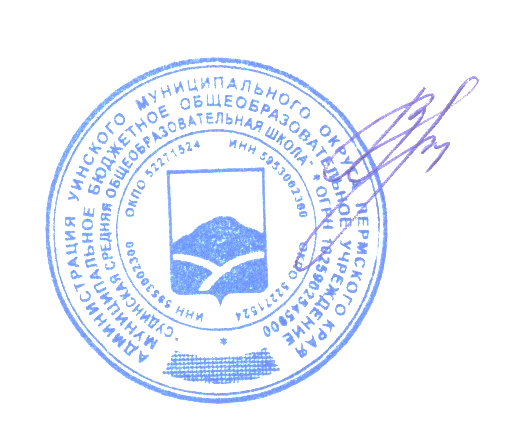 Отчет о результатах самообследования
структурного подразделения детский сад «Семицветик»за 2020 годС. Суда, 2020Аналитическая частьI. Общие сведения об образовательной организацииМуниципальное бюджетное общеобразовательное учреждение «Судинская средняя общеобразовательная школа» структурное подразделение детский сад «Семицветик»
(далее – Детский сад) расположено в центре села вдали от трассы федерального значения  и торговых мест. Здание Детского сада построено по типовому проекту. Проектная наполняемость на 75 мест. Общая площадь здания 745 кв. м, из них площадь помещений, используемых непосредственно для нужд образовательного процесса - 430 кв. м., 100 кв. м. дополнительных помещений для занятий с детьми, предназначенных для поочередного использования всеми или несколькими детскими группами (музыкально- физкультурный зал, кабинет «Техномир», кабинет психолога и др.)Цель деятельности Детского сада – осуществление образовательной деятельности по
реализации образовательных программ дошкольного образования.Предметом деятельности Детского сада является формирование общей культуры, развитие физических, интеллектуальных, нравственных, эстетических и личностных качеств, формирование предпосылок учебной деятельности, сохранение и укрепление здоровья воспитанников.Режим работы Детского садаРабочая неделя – пятидневная, с понедельника по пятницу. Длительность пребывания детей в группах – 10,5 часов. Режим работы групп – с 7:45 до 18:15.II. Оценка системы управления организацииУправление Детским садом осуществляется в соответствии с действующим законодательством и уставом Муниципального бюджетного общеобразовательного  учреждения «Судинская средняя общеобразовательная школа».Управление Детским садом строится на принципах единоначалия и коллегиальности. Коллегиальными органами управления являются: педагогический совет, общее собрание работников. Единоличным исполнительным органом является руководитель – директор.Органы управления, действующие в Детском садуСтруктура и система управления соответствуют специфике деятельности Детского сада. По итогам 2020 года система управления Детского сада оценивается как достаточно эффективная, позволяющая учесть мнение работников и всех участников образовательных отношений. В следующем году изменение системы управления не планируется.III. Оценка образовательной деятельностиОбразовательная деятельность в Детском саду организована в соответствии с 
Федеральным законом от 29.12.2012 № 273-ФЗ «Об образовании в Российской Федерации»,
ФГОС дошкольного образования, СанПиН 2.4.1.3049-13«Санитарно-эпидемиологические требования к устройству, содержанию и организации режима работы дошкольных образовательных организаций».Образовательная деятельность ведется на основании утвержденной основной образовательной программы дошкольного образования, которая составлена в соответствии с ФГОС дошкольного образования, с учетом концептуальных положений комплексной программы «От рождения до школы» под редакцией Н. Е. Вераксы, Т. С. Комаровой, М. А. Васильевой и санитарно-эпидемиологическими правилами и нормативами, с учетом недельной нагрузки.Детский сад посещают 44 воспитанников в возрасте от 1 до 7 лет. В 2020 году в Детском саду сформировано 2 разновозрастные группы общеразвивающей направленности. Из них:группа «Теремок» от 1 до 5 лет – 18 детей;группа «АБВГДейка» от 5 до 7 лет – 26 детей (в том числе один ребенок с ОВЗ).Уровень развития детей анализируется по итогам педагогической диагностики. Формы проведения диагностики: наблюдения, беседы, итоговые занятия.Разработаны диагностические карты освоения основной образовательной программы дошкольного образования Детского сада (ООП Детского сада) в каждой возрастной группе. Карты включают анализ уровня развития целевых ориентиров детского развития и качества освоения образовательных областей. Так, результаты качества освоения ООП Детского сада на конец 2020 года выглядят следующим образом:СВОДНАЯ ТАБЛИЦА.  Мониторингосвоения образовательных областей программы по возрастным группампо состоянию на 30. 05. 2020 года в сравнении с 2019, 2018, 2017, 2016 годами(средний результат по возрастной группе)В связи с самоизоляцией по коронавирусной инфекции в мае 2020 года педагоги Детского сада не проводили обследование воспитанников подготовительной группы на предмет оценки сформированности предпосылок к учебной деятельности, карты были заполнены по наблюдениям и анализу работ на конец марта 2020 года, всего обследовано детей в количестве 9 человек. Наблюдения позволили оценить уровень сформированности предпосылок к учебной деятельности: возможность работать в соответствии с фронтальной инструкцией (удержание алгоритма деятельности), умение самостоятельно действовать по образцу и осуществлять контроль, обладать определенным уровнем работоспособности, а также вовремя остановиться в выполнении того или иного задания и переключиться на выполнение следующего, возможностей распределения и переключения внимания, работоспособности, темпа, целенаправленности деятельности и самоконтроля.Результаты педагогического анализа показывают преобладание детей с высоким и средним уровнями развития при прогрессирующей динамике на конец учебного года, что говорит о результативности образовательной деятельности в Детском саду. Программа не реализована и не усвоена на 100%  на конец учебного года  в связи с закрытием на самоизоляцию с апреля по сентябрь 2020 из-за коронавирусной инфекции. В сентябре 2020 года был проведен цикл занятие с целью реализации программы за 2019-2020 учебный год.  В итоге программа за прошлый год полностью реализована. Воспитательная работаЧтобы выбрать стратегию воспитательной работы, в 2020 году проводился анализ состава семей воспитанников.Характеристика семей по составуХарактеристика семей по количеству детейВоспитательная работа строится с учетом индивидуальных особенностей детей, с использованием разнообразных форм и методов, в тесной взаимосвязи воспитателей и родителей. Детям из неполных семей уделяется большее внимание в первые месяцы после зачисления в Детский сад.Основные мероприятия за 2020 год, показаны в динамике за 4 года.Вывод. Педагоги активно взаимодействуют с родителями для осуществления воспитательно - образовательного процесса, что соответствует ФГОС ДО. Часть мероприятий не проведено в связи с полным закрытием Детского сада по самоизоляции из-за коронавирусной инфекции.  Дополнительное образованиеВ 2020 году в Детском саду работал кружок:1) кружок «Техномир» (с помощью LEGO-конструкторов и робототехники), который обеспечивает интеграцию  образовательных областей: «Художественно-эстетическое развитие», «Познавательное развитие», «Социально-коммуникативное развитие», «Развитие речи», что очень значимо при введении ФГОС ДО. Кружок «Техномир» - работает второй год. 	2) кружок «Легоконструирование» (с помощью LEGO-конструкторов «Первые механизмы») для детей 4-5 лет, который также обеспечивает интеграцию  образовательных областей: «Художественно-эстетическое развитие», «Познавательное развитие», «Социально-коммуникативное развитие», «Развитие речи», что также очень значимо при введении ФГОС ДО. Кружок «Легоконструирование»- работает первый год. В дополнительном образовании задействовано 8 детей 18 процентов воспитанников Детского сада, ровно столько, сколько позволяет материальная база Детского сада, услуга бесплатная, так как нет социального заказа родителей по причине малой обеспеченности населения, хотя Положение о платных дополнительных образовательных услугах принято на Педагогическом совете в обновленной форме 24.01.2019 года, протокол № 1 доведено до родителей и размещено, в том числе, на официальном сайте учреждения.Для раннего выявления одаренных детей воспитатели проводят педагогическую диагностику, повышают свою квалификацию, используют современные педагогические технологии в работе с детьми. В приоритете - игровая, исследовательская, коммуникативная виды деятельности.Вывод. Администрация и коллектив детского сада работает не только с детьми, которым требуется коррекция, но и создает условия для раннего выявления одарённых и талантливых детей и работы с ними.IV. Оценка функционирования внутренней системы оценки качества образованияВ Детском саду принято Педагогическим советом, протокол № 1 и утверждено директором школы Положение о внутренней системе оценки качества образования Приказ № 14 от 24.01.2019г.,  Мониторинг качества образовательной деятельности в 2020 году показал удовлетворительную работу педагогического коллектива по всем показателям.Состояние здоровья и физического развития воспитанников удовлетворительные. 100 процентов детей успешно освоили образовательную программу дошкольного образования в своей возрастной группе. Воспитанники подготовительных групп показали высокие показатели готовности к школьному обучению и  детей, все  выпускники  зачислены в школу. В течение года воспитанники Детского сада успешно участвовали в конкурсах и мероприятиях различного уровня.В мае 2020 года проводилось онлайн-анкетирование, в котором приняло участие 67 % семей, получены следующие результаты: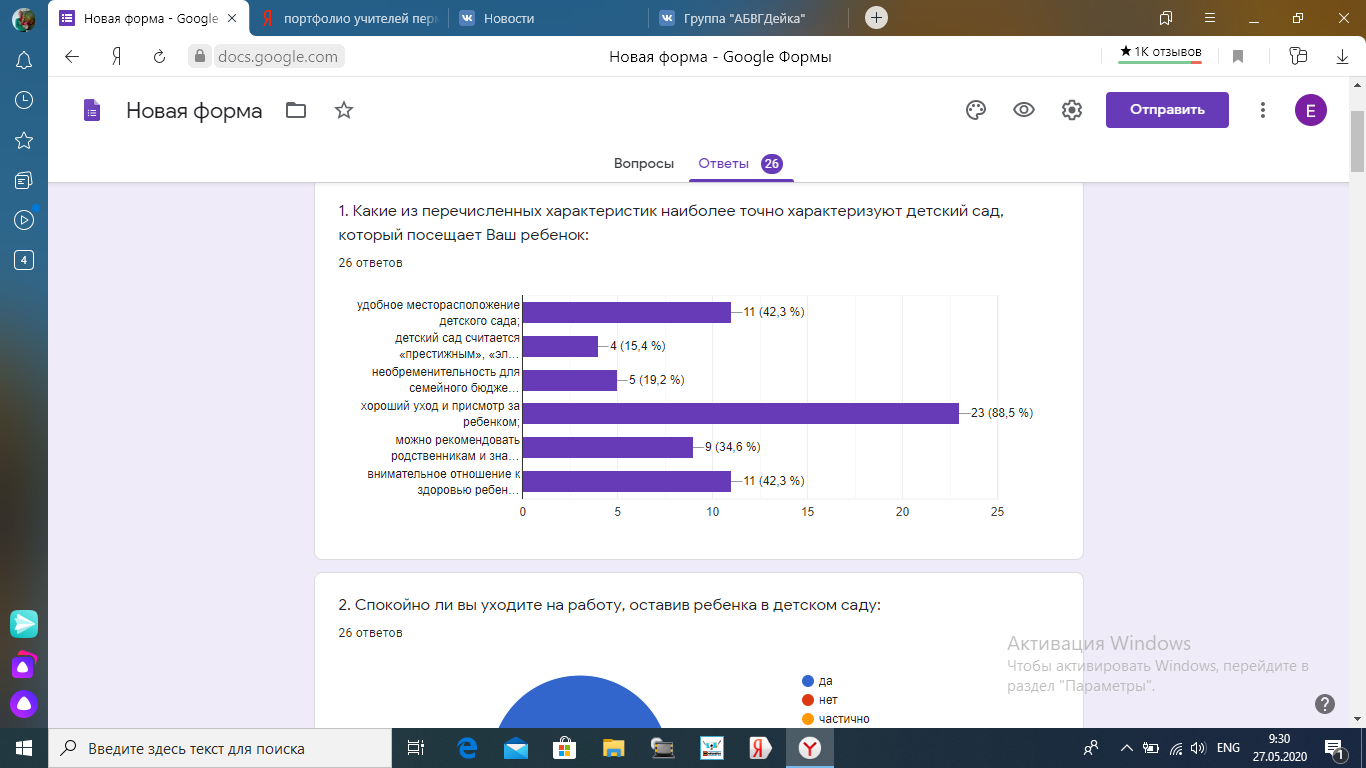 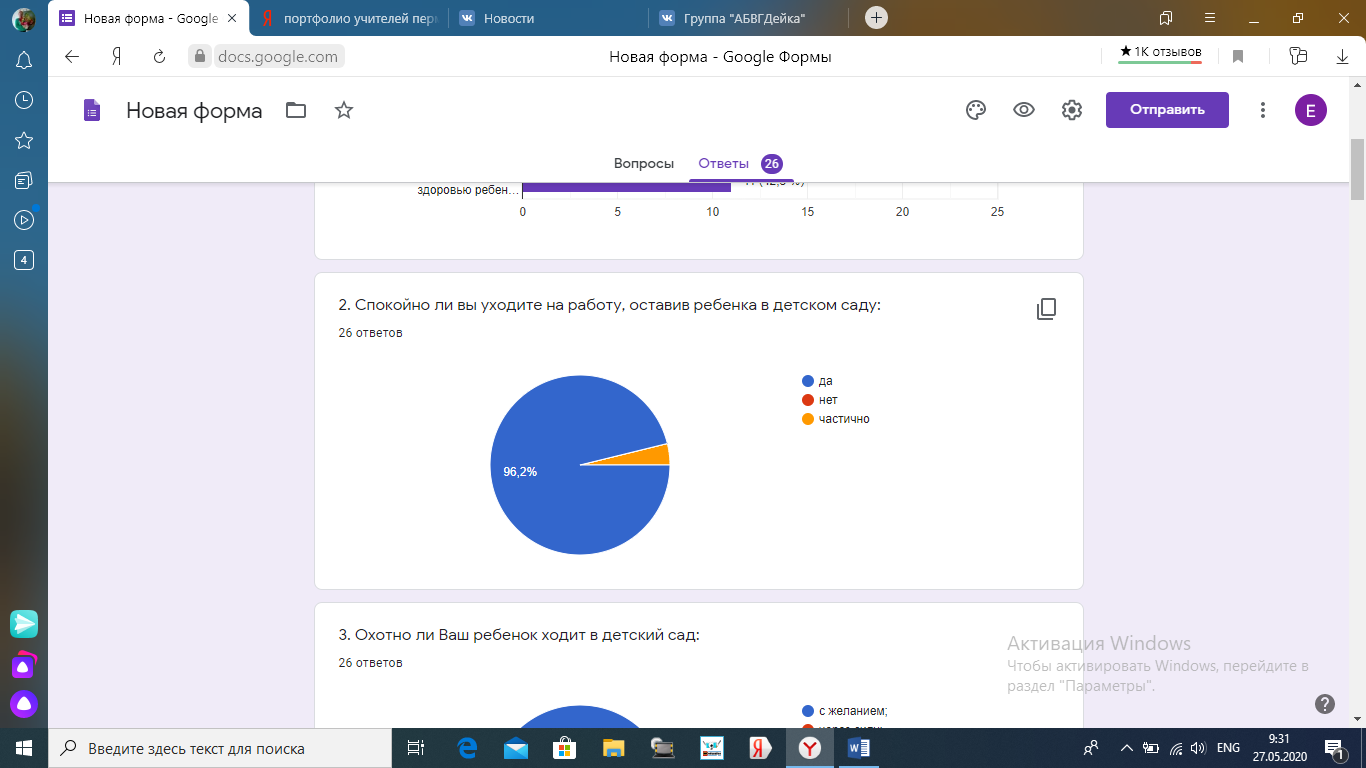 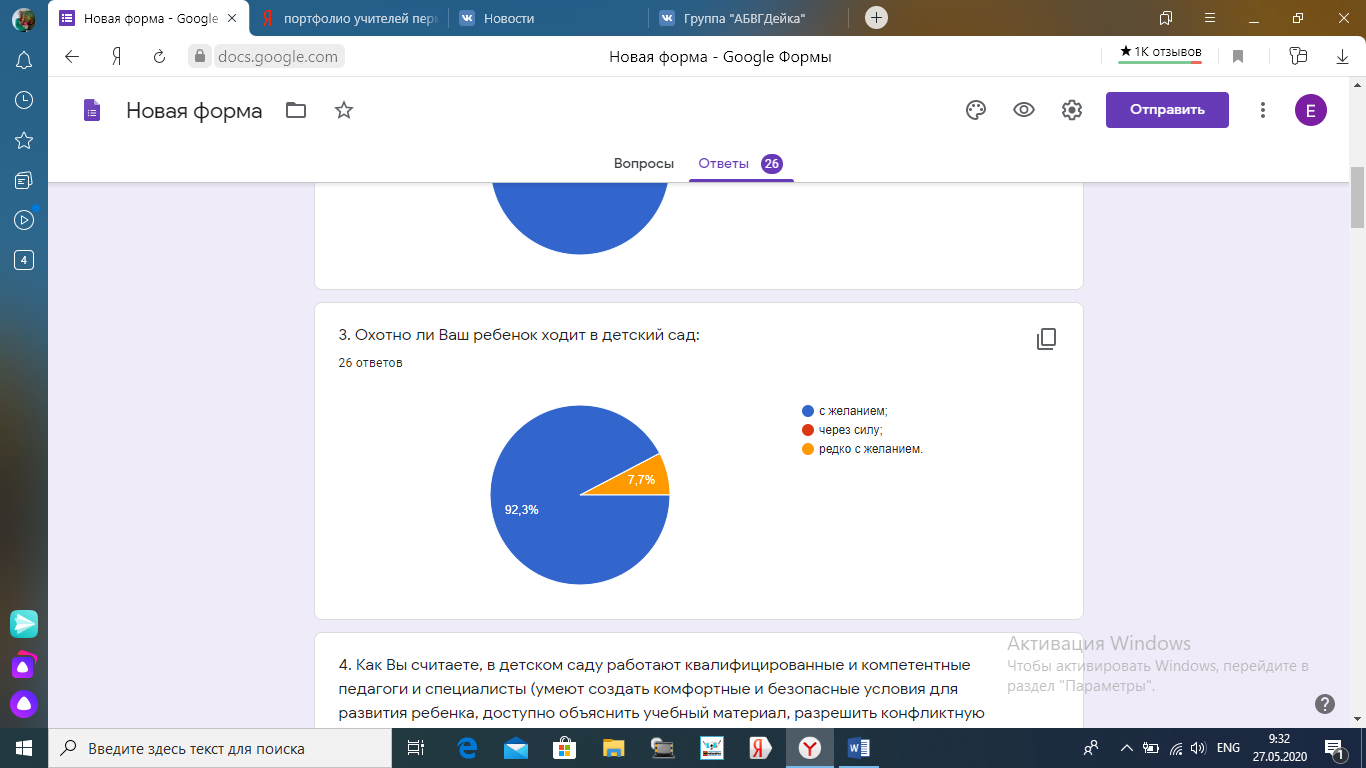 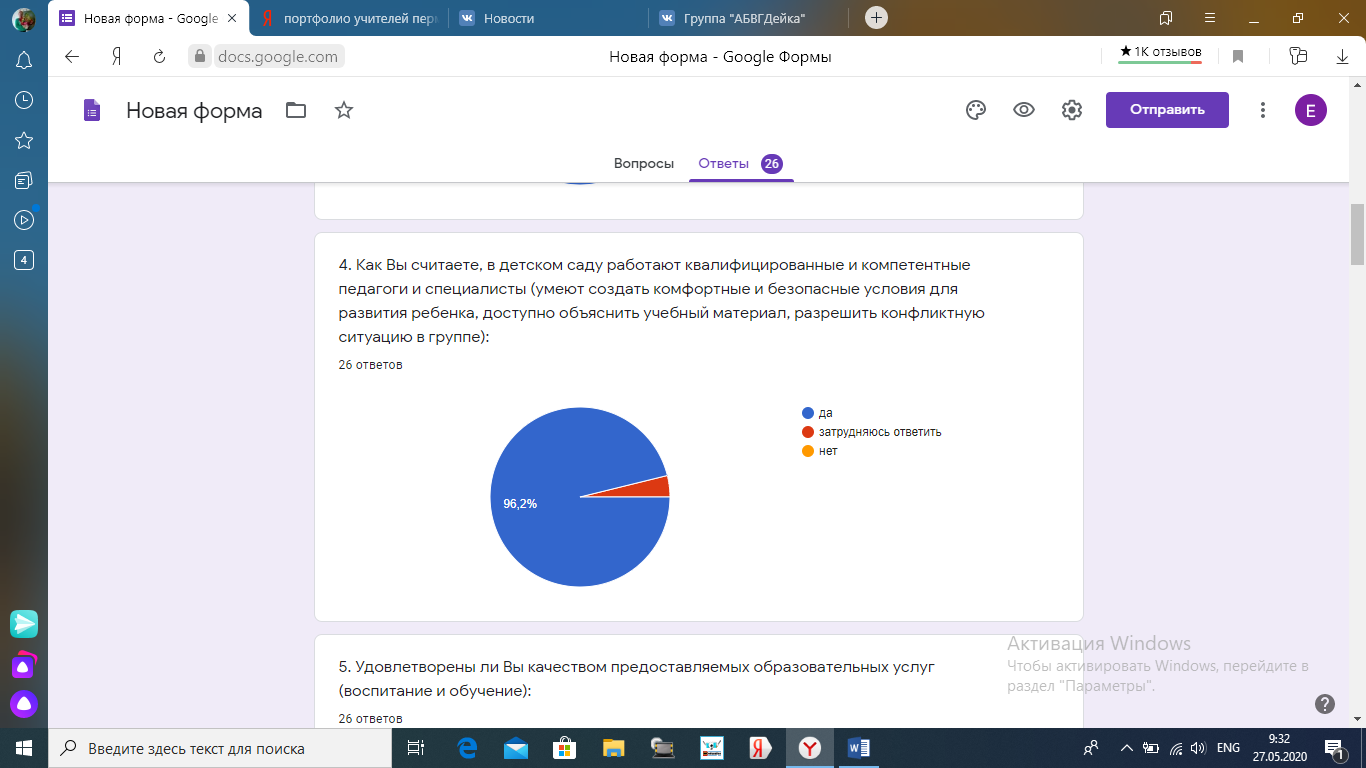 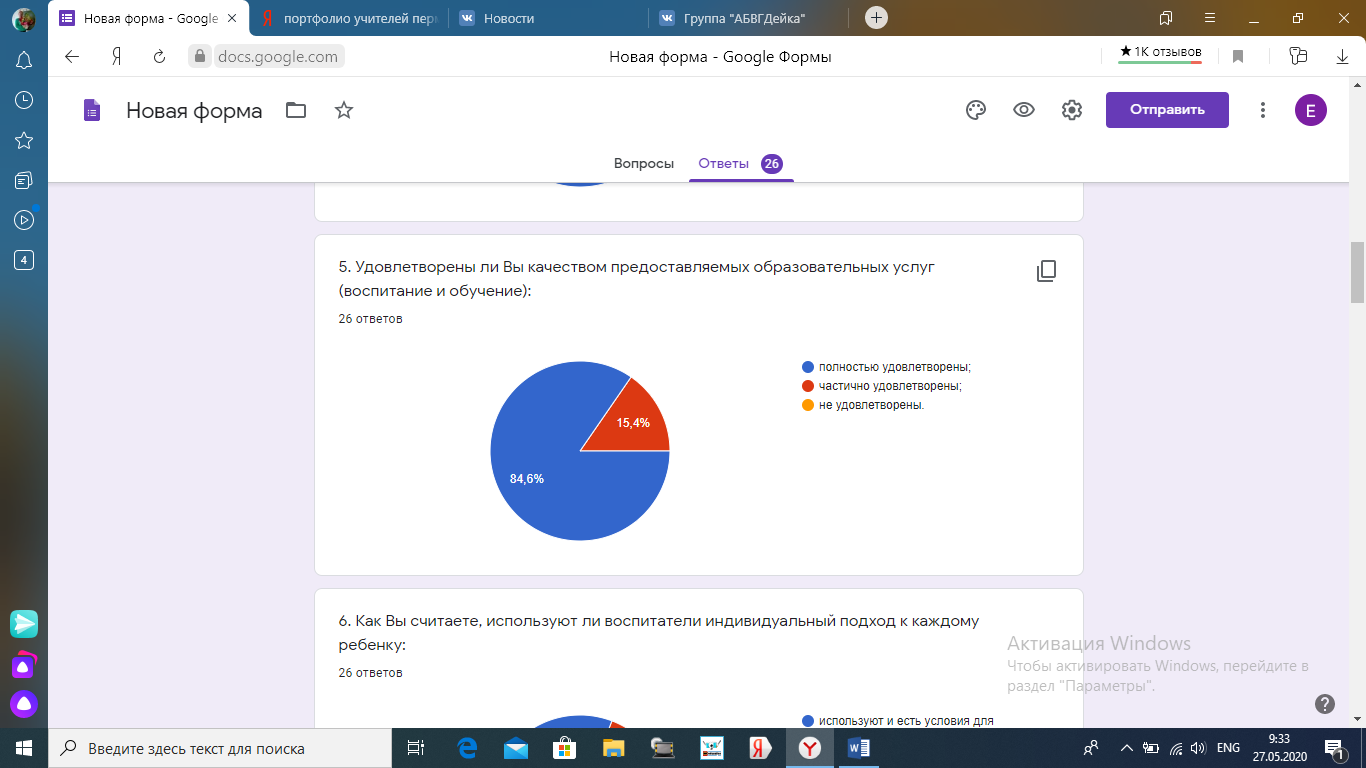 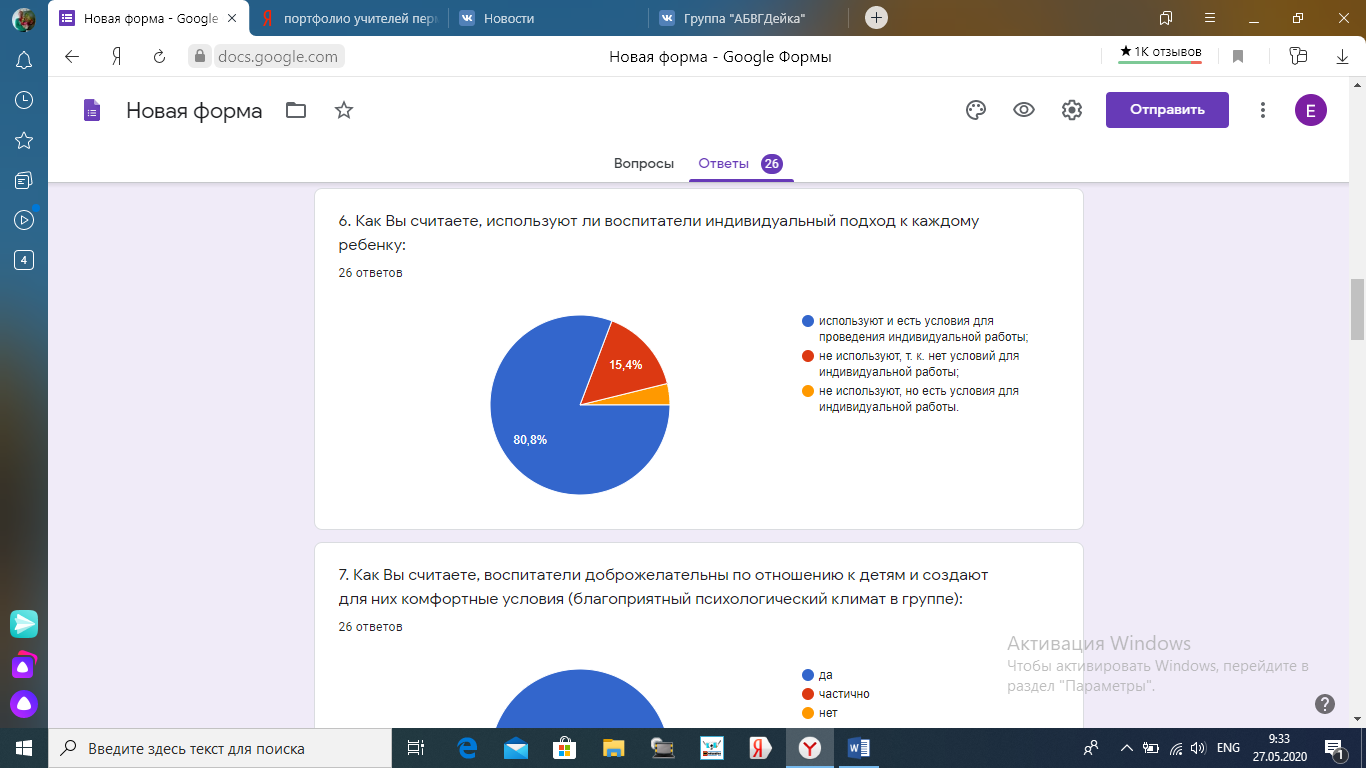 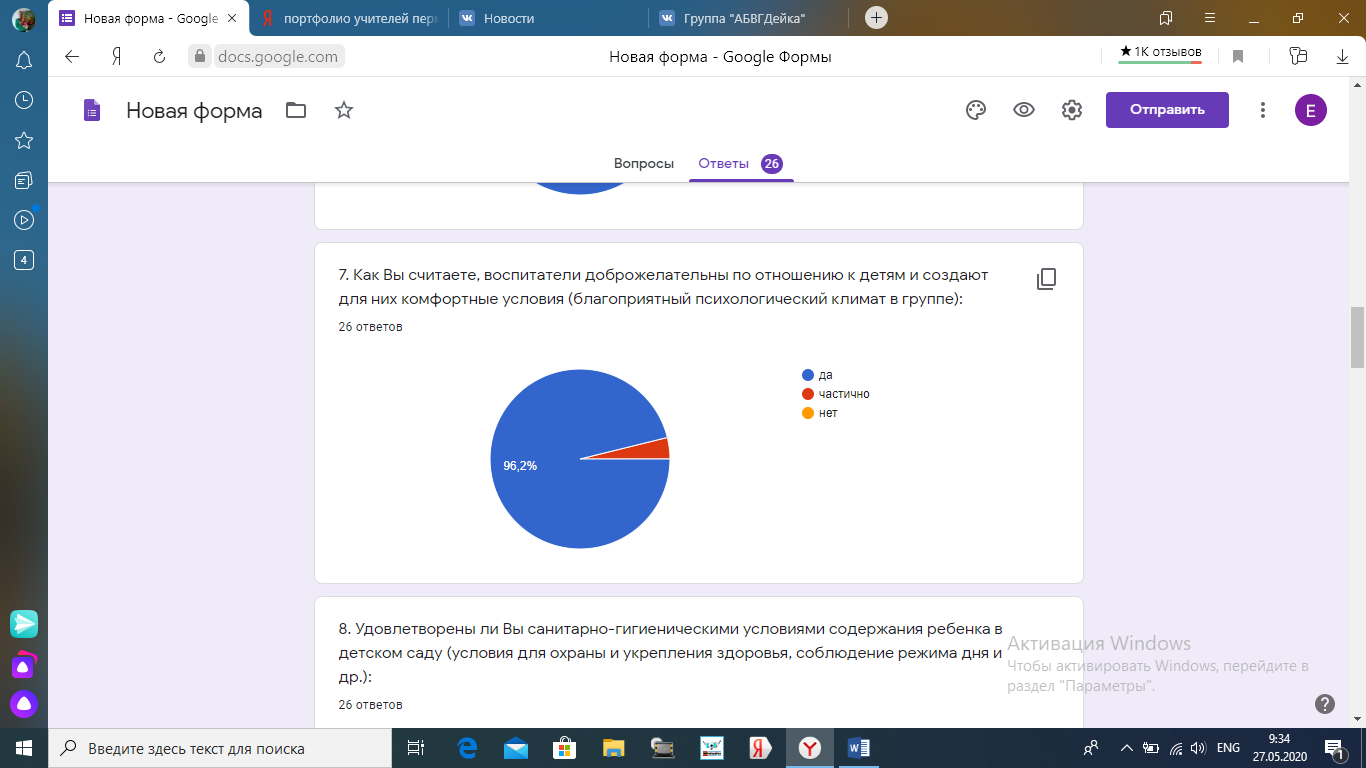 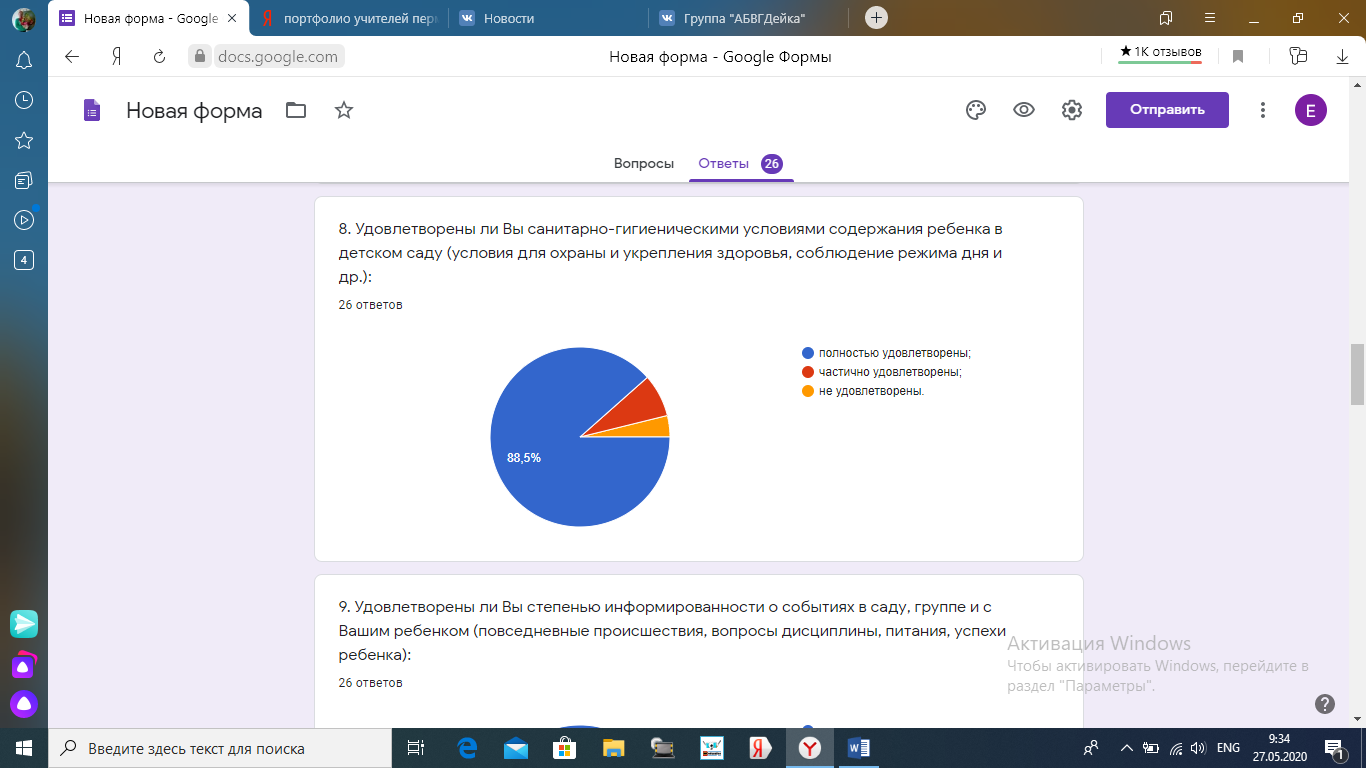 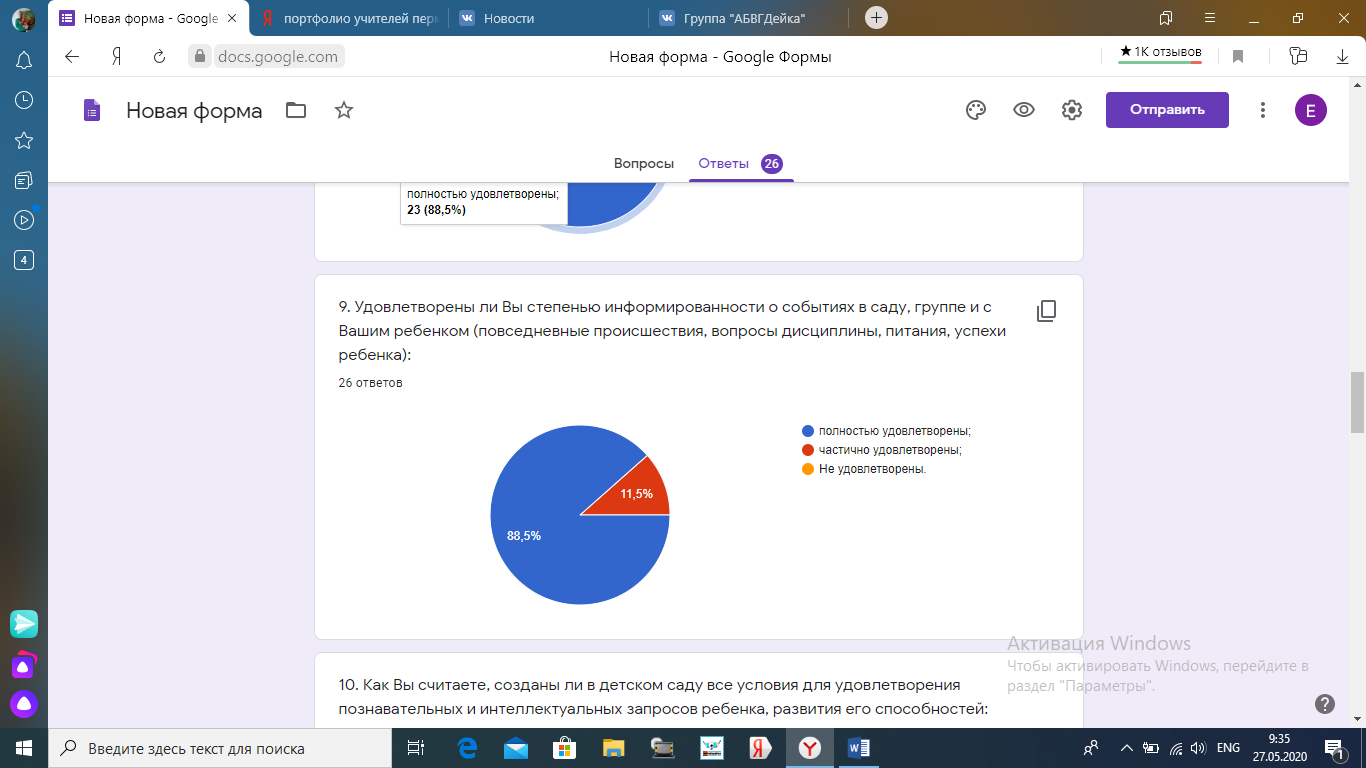 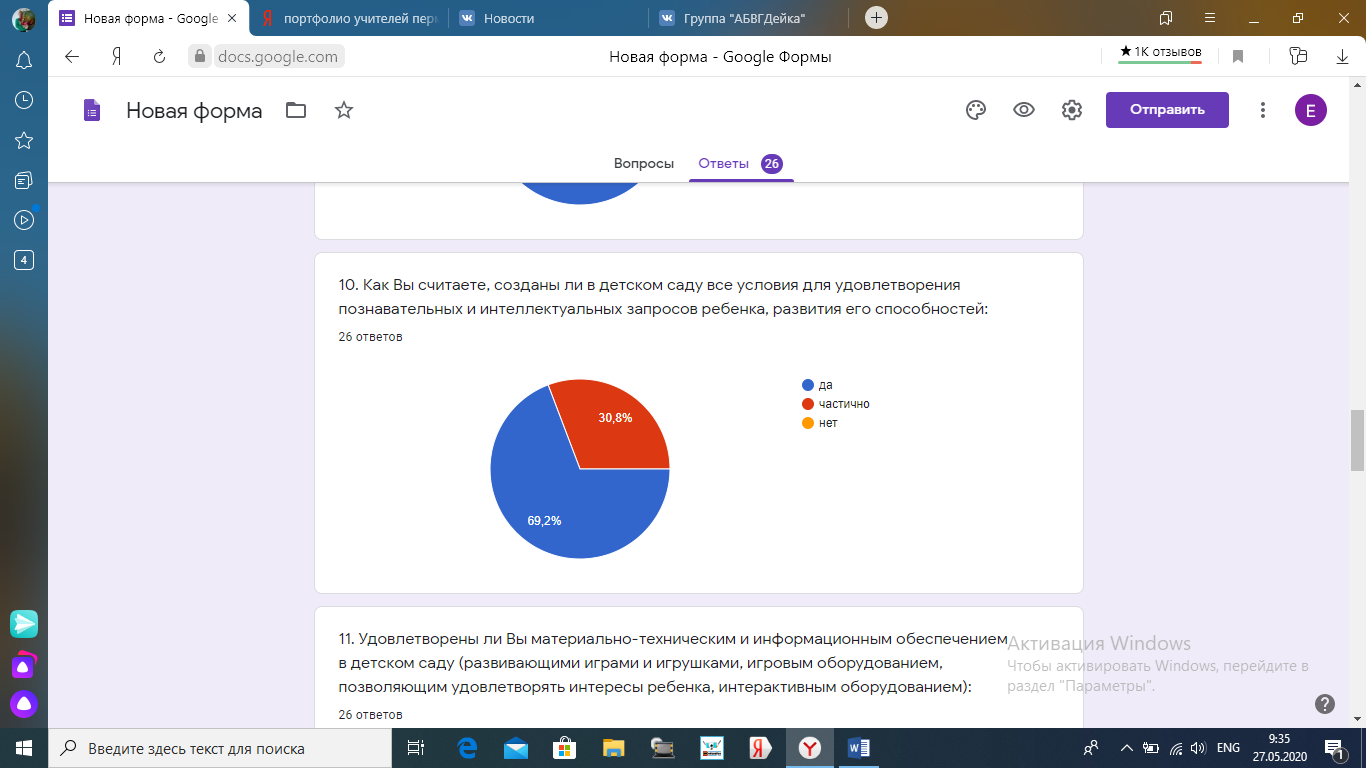 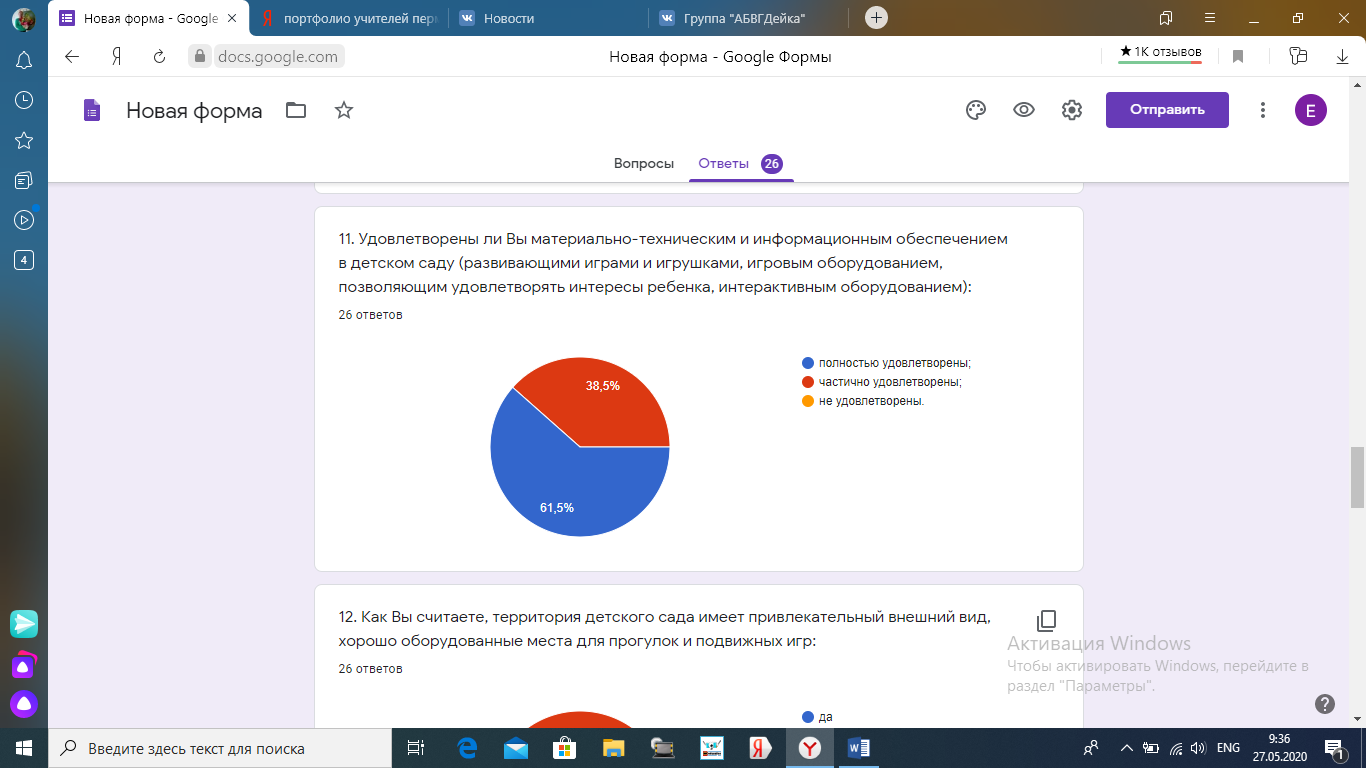 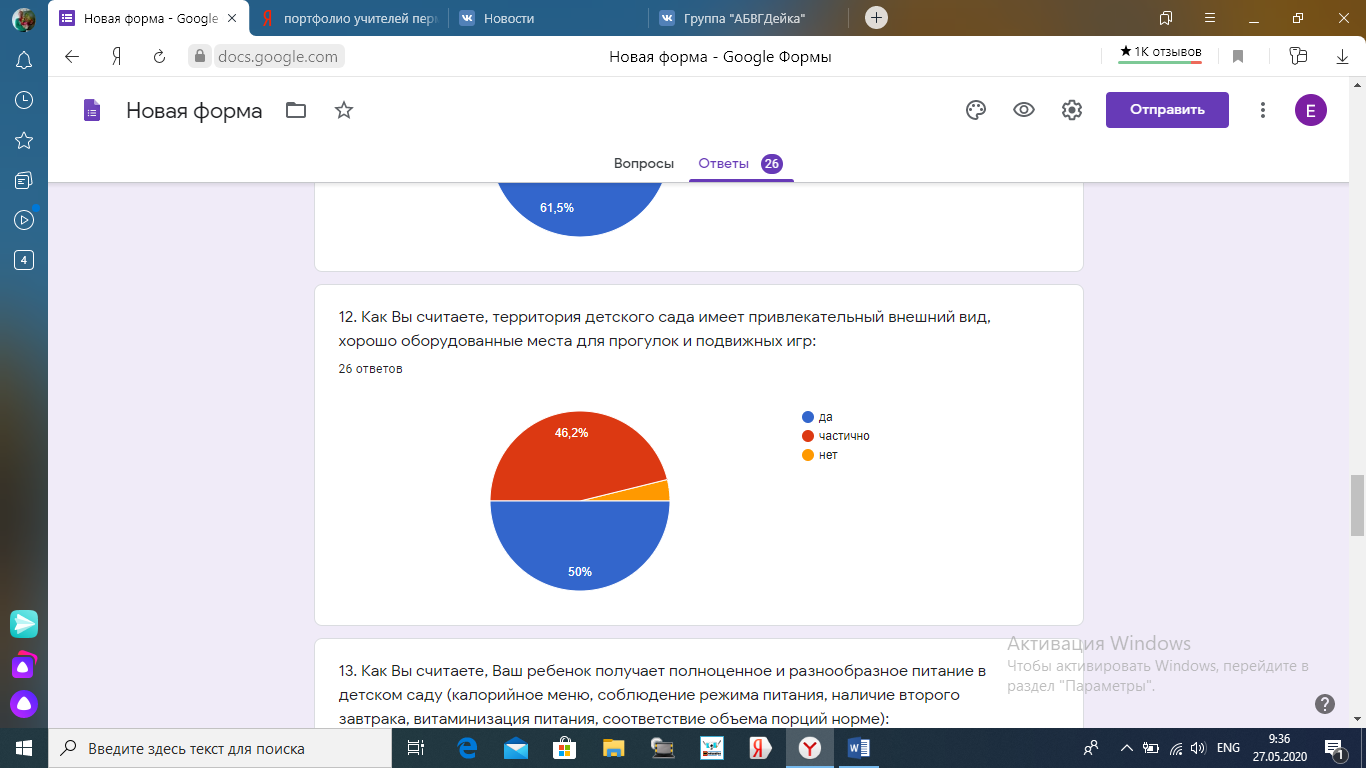 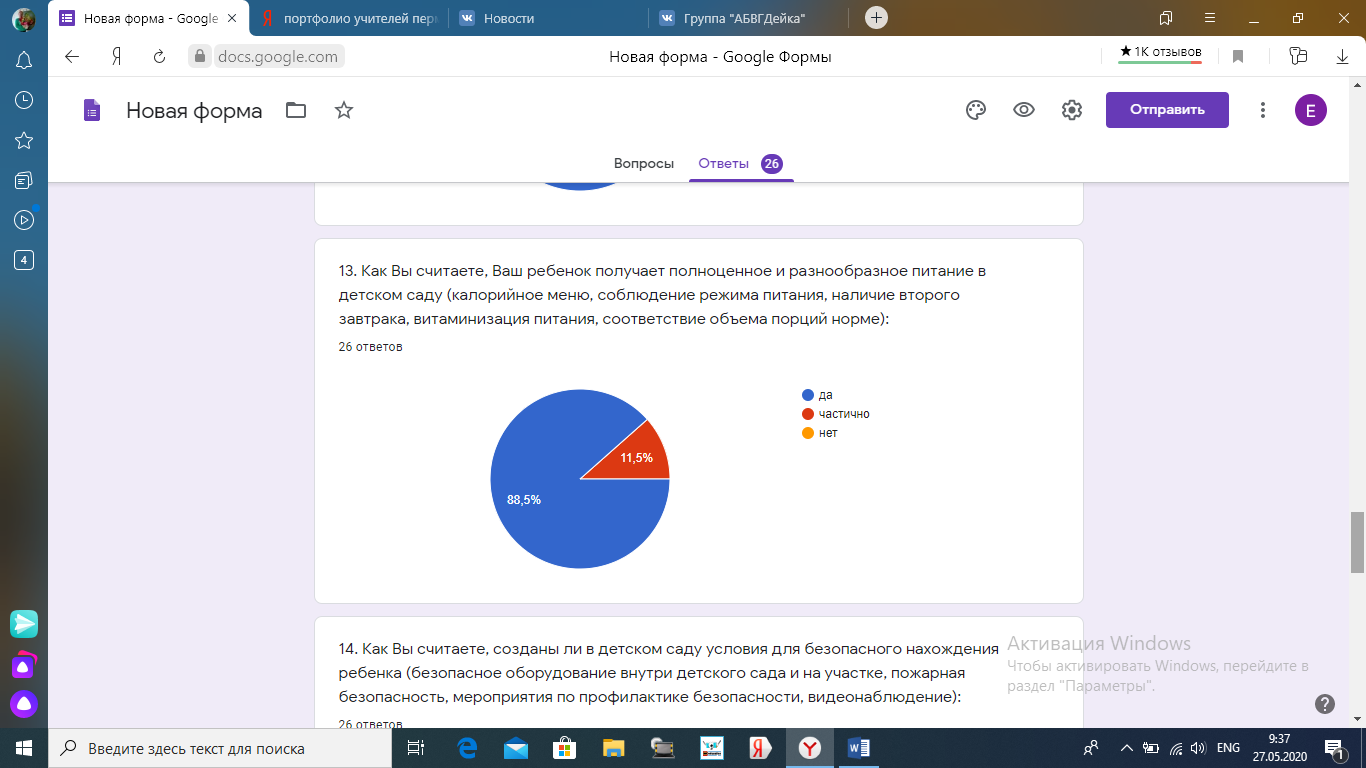 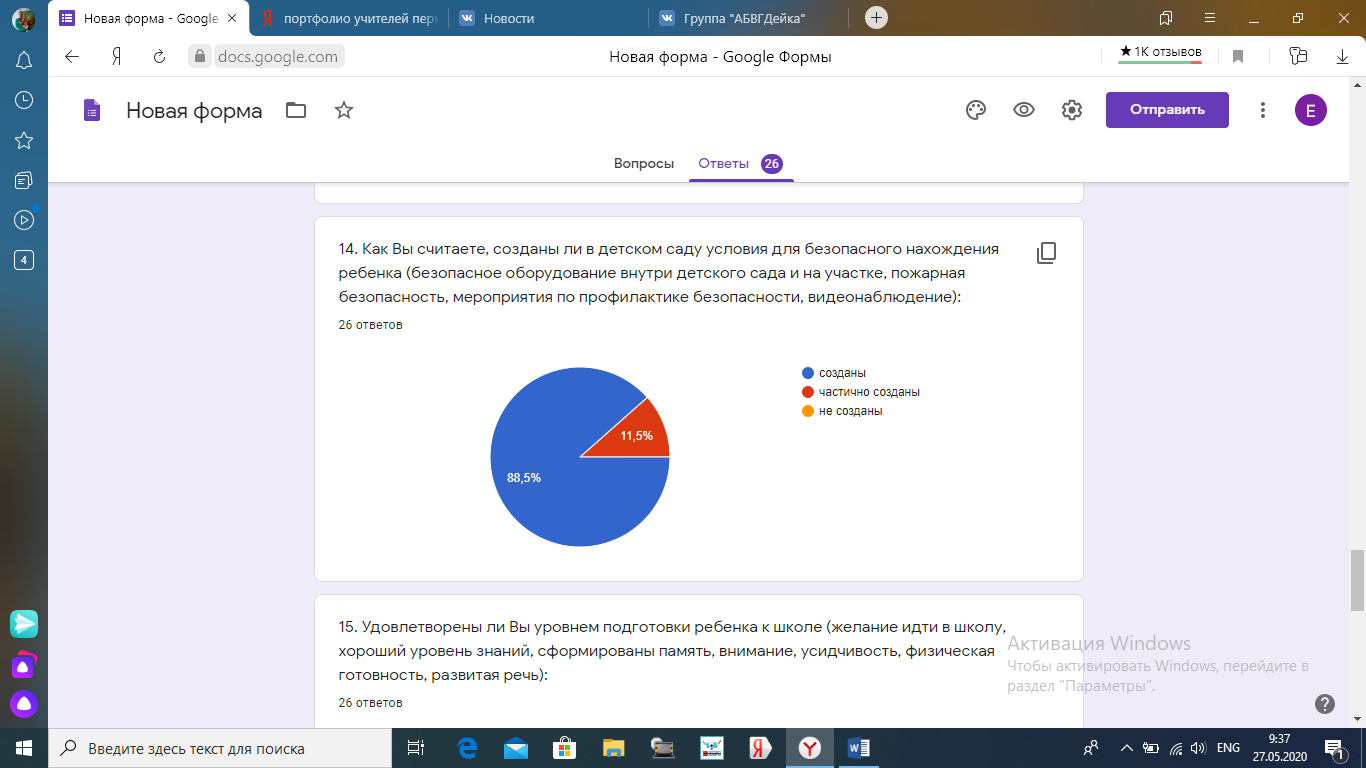 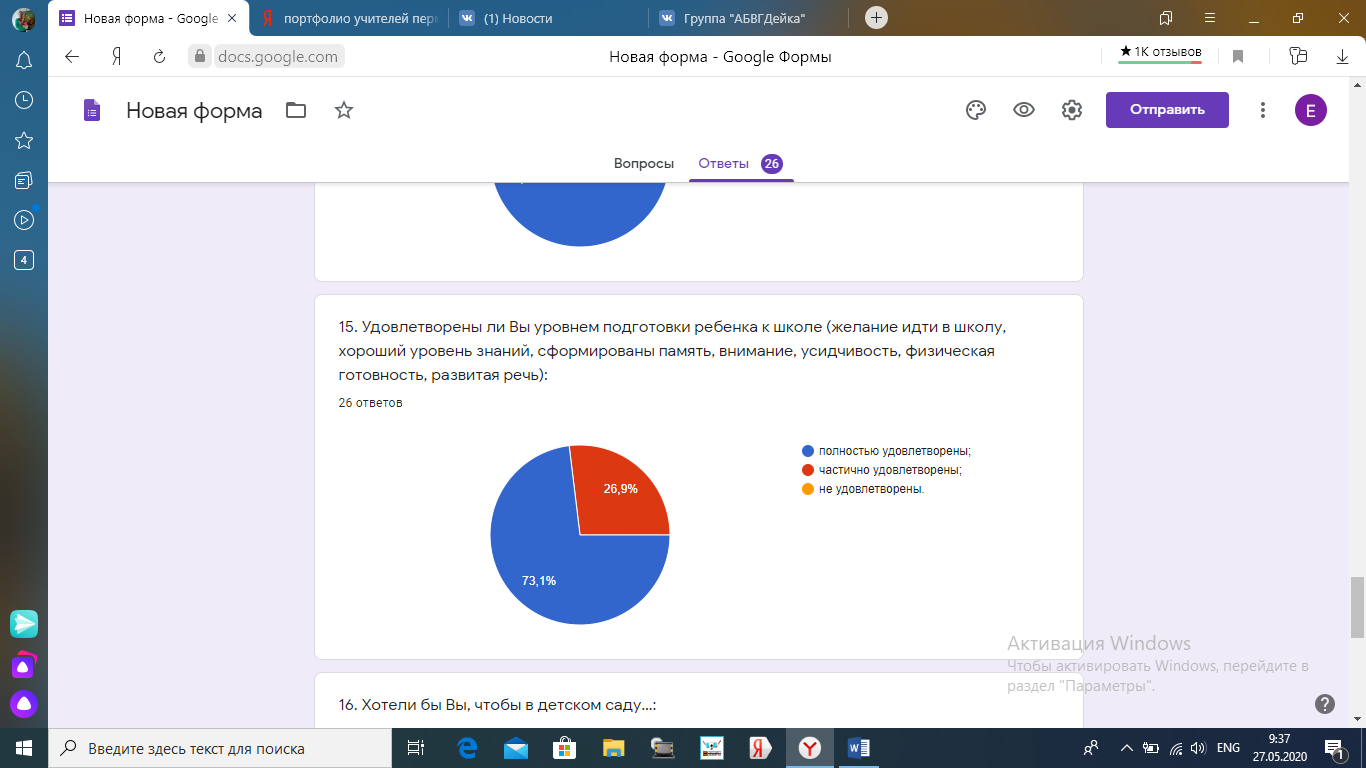 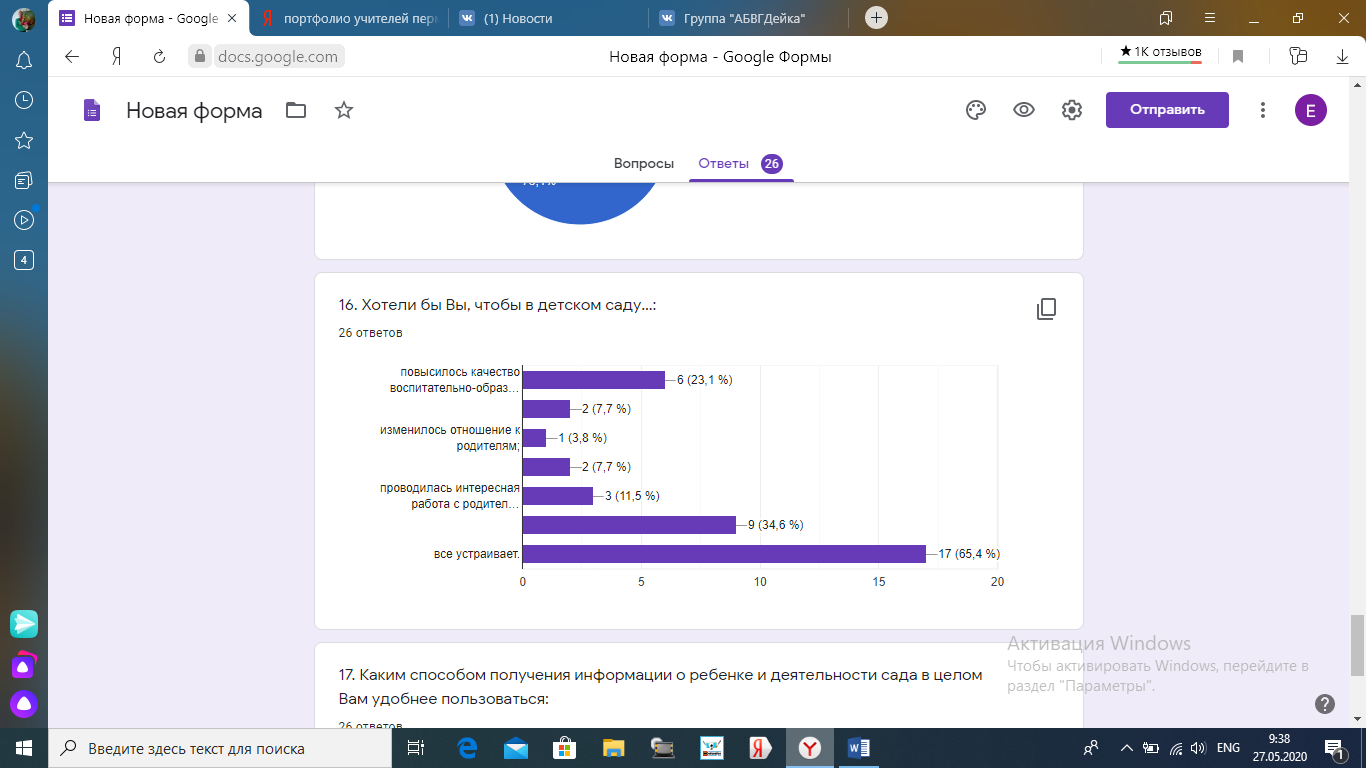 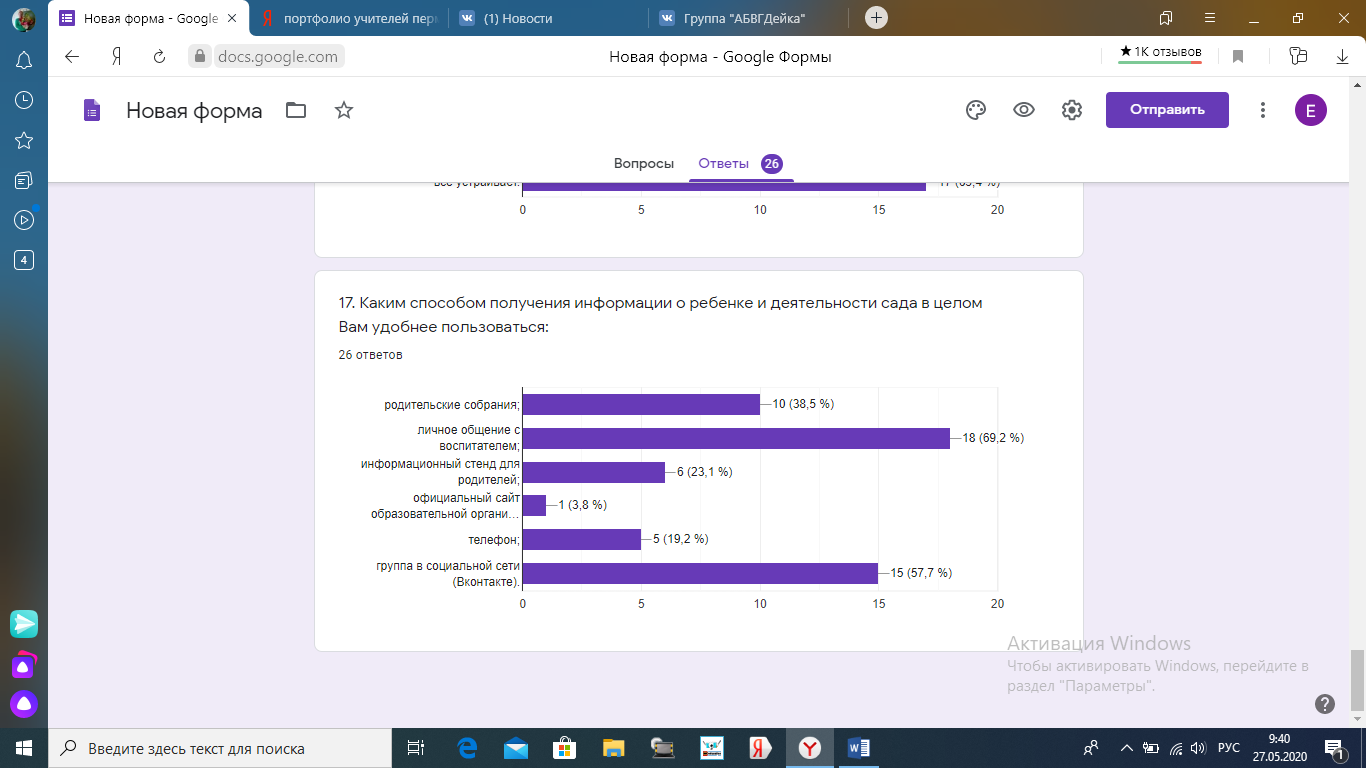 Вывод. Анкетирование родителей показало достаточно высокую степень удовлетворенности качеством предоставляемых услуг.V. Оценка кадрового обеспеченияДетский сад укомплектован педагогами на 100 процентов согласно штатному расписанию. Всего работали 4 человека: воспитатели 3 на 3,0 ставки; старший воспитатель 1 на 1,0 ставки; музыкальный руководитель 1 на 0,5 ставки .В июне 2020 года, уволились «по собственному желанию» старший воспитатель и музыкальный руководитель. Один воспитатель в августе 2020 года перешел на постоянное место работы в школу, на его место принят молодой специалист. Педагогический коллектив Детского сада насчитывает 1 специалист – педагог-психолог 0,5 ставки по внутреннему совместительству, 3 воспитателя на 3,0 ставки по состоянию на 31.12 2020 года. Итого педагогов 3. Соотношение воспитанников, приходящихся на 1 взрослого:воспитанник/педагоги – 14,7/1воспитанник/все сотрудники – 4,4/1.В апреле 2020 году Чудинова Екатерина Васильевна - педагогический работник подтвердила первую квалификационную категорию.Курсы повышения квалификации в 2020 году прошел 1 воспитатель Детского сада платный вариант, а именно «Комплексная методика и технологии обучения и воспитания детей дошкольного возраста с ограниченными возможностями здоровья в условиях ФГОС ДО», процент своевременного прохождения курсов повышения квалификации педагогов составил 100 %. Один воспитатель прошел профессиональную переподготовку по специальности «Педагог-психолог» с 16.03.2020 по 17.10.2020 г, теперь работает педагогом-психологом по внутреннему совместительству. По итогам 2020 года из 3 педагогических работников Детского сада 3 соответствуют квалификационным требованиям профстандарта «Педагог». Все должностные инструкции соответствуют трудовым функциям, установленным профстандарта «Педагог».Вывод. Кадровое обеспечение соответствует ФГОС ДО.Диаграмма с характеристиками кадрового состава Детского садаПедагоги постоянно повышают свой профессиональный уровень, достаточно эффективно участвуют в работе методических объединений, знакомятся с опытом работы своих коллег и других дошкольных учреждений, а также саморазвиваются. Все это в комплексе дает хороший результат в организации педагогической деятельности и улучшении качества образования и воспитания дошкольников.VI. Оценка учебно-методического и библиотечно-информационного обеспеченияВ Детском саду библиотека является составной частью методической службы.
Библиотечный фонд располагается в кабинете старшего воспитателя и группах детского сада. Библиотечный фонд представлен методической литературой по всем образовательным областям основной образовательной программы, детской художественной литературой, периодическими изданиями, а также другими информационными ресурсами на различных электронных носителях. В каждой возрастной группе имеется банк необходимых учебно-методических пособий, рекомендованных для планирования воспитательно-образовательной работы в соответствии с обязательной частью ООП.Поскольку Детский сад осуществляет переход на образовательную программу, основанной на положениях комплексной программы «От рождения до школы» под редакцией Н. Е. Вераксы, Т. С. Комаровой, М. А. Васильевой, поэтому Детский сад до сентября 2020 года реализовывал две программы дошкольного образования. С сентября 2020 года Детский сад полностью перешел на образовательную программу, основанной на положениях комплексной программы «От рождения до школы» под редакцией Н. Е. Вераксы, Т. С. Комаровой, М. А. Васильевой, пополнил учебно-методический комплект к примерной общеобразовательной программе дошкольного образования «От рождения до школы» в соответствии с ФГОС. Приобрели методическую литературу и наглядно-дидактические пособия:Инновационная программа «От рождения до школы» под ред. Веракса;Образовательная деятельность на прогулках 3-4 года, 4-5 лет, 5-6 лет, 6-7 лет;Вохринцева. Демонстрационный материал Времена года: Зима, Весна, Лето, Осень;Календарь природы (средняя, старшая группы);Пальчиковые театры из фетра Колобок, Маша и медведь;Обучение чтению и грамоте «Конспекты занятий для 6-7лет» Рыбникова;Демонстрационные картинки «Чувства и эмоции»;Комплексные занятия по программе «От Рождения до школы»,  подготовительная к школе группа Ефанова;Комплексные занятия по программе «От Рождения до школы» старшая группа Ефанова;Журнал контроля и оценки развивающей предметно-пространственной среды ДОО ( подготовительная и старшая группы);Комплекно-тематическое планирование образовательной деятельности в старшей и подготовительной группах, Матвеева;Планирование на каждый день «От рождения до школы», Черноивановна;Примерное перспективное планирование образовательного процесса в разных возрастных группах,  Калина;Реализация содержания образовательной деятельности 5-6лет. Речевое развитие. Карпухина;Реализация содержания образовательной деятельности 5-6лет.Познавательное, физическое развитие и др., Карпухина;Реализация содержания образовательной деятельности 5-6лет.Художественно-эстетическое развитие, Карпухина;Денисова. Рабочие тетради 5-6 лет «Уроки грамоты»;Комарова. Изобразительная деятельность в детском саду: средняя, старшая, подготовительная группы;Дыбина. Ознакомление с предметным и социальным  окруж ением, старшая группа;Гербова. Развитие речи в детском саду: старшая, подготовительная группы;Абрамова. Социально-коммуникативное развитие дошкольников: старшая, подготовительная группы;Куцакова. Трудовое воспитание в детском саду;Помораева. Формирование элементарных  математических  представлений: старшая, подготовительная группы;  Наглядно-дидактический  комплект «Конструируем из строит материалов» для детей 3-4, 4-5, 5-6, 6-7 лет;Карточки для занятий с детьми 3-7 лет : расскажите детям о деревьях, о домашних питомцах, о драгоценных камнях, о животных жарких стран, о зимних видах спорта, о космонавтике, о космосе, о морских обитателях, о Москве, о насекомых, о птицах, о рабочих инструментах, о садовых ягодах, о спец. машинах , о транспорте, о фруктах, о хлебе, об овощах, об олимпийских чемпионах и др.;Стенды для ДОУ;Ширмочки информационные с пластиковыми карманами на тему «8 Марта»;Коррекция нарушений звуко-слоговой структуры слов у детей. Агранович;Детские энциклопедии: Оружие, Легковые автомобили;Зеленин. Пермь и Пермский край Занимательное краеведение 6+;Пермь Книга-альбом;Комплект игр «Готов ли ты к школе?»;Игра «Деньки-недельки»;Игра «Занимательная викторина. Познавательные процессы»;Игра «Занимательная викторина. Природа»;Игры «Логические таблицы, цепочки, лото»;Игра «Музыкальные инструменты»;Игра «Читаем и составляем предложения»;Игра «Читаем и составляем слова»;Игра «Читаем истории в картинках»;Игра «Мемо. Пермь Великая»;Беседы о Великой Отечественной войне;Беседы о детях-героях ВОВ.Оборудование и оснащение методического кабинета достаточно для реализации образовательной программы. В методическом кабинете созданы условия для возможности организации совместной деятельности педагогов. Каждый воспитатель Детского сада имеет свой ноутбук для образовательного процесса. В кабинете старшего воспитателя в свободном пользовании имеется телевизор и мультимедийная установка, музыкальный центр, на группах магнитола и телевизор и DVD-плеер, музыкальный центр № 2 в музыкальном зале.Информационное обеспечение Детского сада включает:информационно-телекоммуникационное оборудование – ноутбуки;программное обеспечение – позволяет работать с текстовыми редакторами, интернет-ресурсами, фото-, видеоматериалами, графическими редакторами.В Детском саду учебно-методическое и информационное обеспечение достаточное для организации образовательной деятельности и эффективной реализации образовательных программ.VII. Оценка материально-технической базыВ Детском саду сформирована материально-техническая база для реализации образовательных программ, жизнеобеспечения и развития детей. В Детском саду оборудованы помещения:групповые помещения – 3;кабинет старшего воспитателя – 1;музыкально-физкультурный зал – 1;костюмерная;кладовая для спортивного инвентаря и оборудования;пищеблок – 1;прачечная – 1;кабинет  по дополнительному образованию «Техномир» - 1;кабинет психолога – 1;прогулочные участки - 3;спортивная площадка - 1;опытный огородик;участок «дикого леса»;цветники и луг.При создании предметно-развивающей среды воспитатели учитывают возрастные, индивидуальные особенности детей своей группы. Оборудованы групповые комнаты, включающие игровую, познавательную, обеденную зоны.В 2020 году Детский сад провел текущий ремонт 2 групповых ячеек, коридора 1 этажа. Групповая ячейка на 1 этаже отремонтирована по проекту «Доступная среда»: выравнен пол и застелен новым линолеумом, расширены дверные проемы в туалет и спальную, оборудован санузел, имеются периллы в коридоре группы, построен 2-х уровневый пандус на входе в группе, сделано новое крыльцо и навес над ним, поставлена новая входная дверь. Покрасили малые архитектурные формы и игровое оборудование на участке. Провели переоформление методического кабинета в кабинет психолога.В рамках реализации проекта «Доступная среда» закуплено:интерактивная песочника;интерактивный комплекс «Играй и развивайся»;интерактивная доска;игры и пособия для проведения занятий психолога с детьми.Материально-техническое состояние Детского сада и территории соответствует действующим санитарно-эпидемиологическим требованиям к устройству, содержанию и организации режима работы в дошкольных организациях по итогам проверки от февраля 2019 года устранены все недостатки, правилам пожарной безопасности по данным проверки от 13.09. 2017 года.Вывод. Администрация и коллектив проводит аудит РППС, анализирует МТБ, расставляет приоритеты и в первую очередь пополняет и приобретает РППС и МТБ, соответствующую  Образовательной программе Детского сада и ФГОС ДО.Результаты анализа показателей деятельности организацииДанные приведены по состоянию на 31.12.2020.Вывод. Анализ показателей указывает на то, что Детский сад имеет достаточную инфраструктуру, которая соответствует требованиям СанПиН 2.4.1.3049-13 «Санитарно-эпидемиологические требования к устройству, содержанию и организации режима работы дошкольных образовательных организаций» и позволяет реализовывать образовательные программы в минимальном объеме в соответствии с ФГОС ДО, ввиду отсутствия узких специалистов.Детский сад укомплектован достаточным количеством воспитателей, которые имеют квалификацию и регулярно проходят курсы повышение квалификации, что обеспечивает достаточно высокую результативность образовательной деятельности.РАССМОТРЕН:УТВЕРЖДАЮУТВЕРЖДАЮПедагогическим советомДиректор МБОУ «Судинская СОШ»Директор МБОУ «Судинская СОШ»МБОУ «Судинская СОШ»_____________ О.Н. Воронинапротокол от 19.04.2021  № 3Приказ № 30 от 26.02.2021 годаПриказ № 30 от 26.02.2021 годаПолное наименование образовательной организацииМуниципальное  бюджетное общеобразовательное учреждение «Судинская средняя общеобразовательная школа »Краткое наименование образовательной организацииМБОУ «Судинская СОШ»Тип, вид, организационно-правовой статусМуниципальное бюджетное учреждение, муниципальная собственность, МБОУ.Юридический адрес617535, Пермский край, Уинский район, с. Суда, Центральная, 29Фактический адрес617535, Пермский край, Уинский район, с. Суда, Центральная, 29Структурное подразделение:Муниципальное бюджетное общеобразовательное учреждение "Иштеряковская основная общеобразовательная школа"617528  Пермский край, Уинский район, село Иштеряки, ул. Школьная, 9Структурное подразделение:Муниципальное казенное общеобразовательное учреждение   "Барсаевская начальная школа – Детский сад"617526 Пермский край Уинский район с.Барсаи ул. Юбилейная  д. 2Структурное подразделение:Структурное подразделение Детский сад «Семицветик»617535Пермский край Уинский округ с.Суда Центральная, 22Телефон/факс(34259)3-13-98, (34259)3-13-98 (факс)Сайт/e-mailСайт: www.sudashkola.rue-mail:  sudaschool@yandex.ruДата основания1898  г.Имеющиеся лицензии на образовательную деятельность (действующие), серия, номер, дата выдачиСерия  59Л01  № 0004131  рег. №   6183  от  08 октября 2018 г., бессрочнаяСвидетельство о государственной аккредитации, серия, номер, дата выдачиСерия  59А01  №  000689  рег. № 550 от 19 мая 2015 г. срок действия до 19 мая 2027 года.ФИО руководителяОльга Николаевна ВоронинаНаименование органаФункцииДиректорКонтролирует работу и обеспечивает эффективное взаимодействие структурных подразделений организации, утверждает штатное расписание, отчетные документы организации, осуществляет общее руководство ШколойПедагогический советОсуществляет текущее руководство образовательной деятельностью Школы, в том числе 
рассматривает вопросы:− развития образовательных услуг;− регламентации образовательных отношений;− разработки образовательных программ;− выбора учебников, учебных пособий, средств обучения и воспитания;− материально-технического обеспечения образовательного процесса;− аттестации, повышения квалификации педагогических работников;− координации деятельности методических объединенийОбщее собрание работниковРеализует право работников участвовать в управлении образовательной организацией, в том числе:− участвовать в разработке и принятии коллективного договора, Правил трудового распорядка, изменений и дополнений к ним;− принимать локальные акты, которые регламентируют деятельность образовательной организации и связаны с правами и обязанностями работников;− вносить предложения по корректировке плана мероприятий организации, совершенствованию ее работы и развитию материальной базыКлассы2019-20201 класс11 + 72 класс14 + 33 класс11 + 24 класс16 + 1НОО52 + 135 класс18 + 36 класс12 + 47 класс18 + 48 класс129 класс10 + 3ООО70 + 1410 класс711 класс8СОО15Итого по школе137 + 27 (164)Средняя наполняемость классов начального уровня 13.0Средняя наполняемость классов основного уровня14.0Средняя наполняемость классов среднего уровня7.5№ п/пПараметры статистики2019-2020Уч.г.2020  кал.год1Количество детей, обучавшихся на конец учебного года (для 2019–2020 – на конец 2020 года), в том числе:1371611– начальная школа52601– основная школа70861– средняя школа15152Количество учеников, оставленных на повторное обучение:-2– начальная школа-2– основная школа-2– средняя школа–3Не получили аттестата:3– об основном общем образовании--3– среднем общем образовании–-4Окончили школу с аттестатом особого образца:4– в основной школе --4– средней школе--показатели2019-2020количество уч-ся137 + 27 (164)качество44успеваемость100неуспевающие0отличников5На «4» и «5»47№Показатель2019-20201Количество и доля обучающихся, прошедших промежуточную аттестацию по обязательным предметам:Не проводилась1.1.     Русский язык (качество)-1.2.     Математика (качество)-2Количество и доля обучающихся на «4»  и  «5» по итогам  учебных четвертей47№ п/пКол-во обучающихся, получивших оценку/доля от общего количества обучающихсяРусский языкМатематикаОкружающий мир1 «2»---2«3»---3«4»---4«5»---5Всего15\9413\8113№ п/пКол-во обуч-ся, получивших оценку/доля от общего количества обучающихсяРусский языкМатематикаОкружающий мир1 «2»4\331\702«3»4\336\436\403«4»4\335\367\474«5»02\142\335Всего: 17уч-ся12\7114\8215\88№ п/пКол-во обуч-ся, получи-вших оценку/доля от общего кол-ва обуч-сяРусский языкМатема-тикаИсторияБиология1 «2»1\710\5613\1007\502«3»8\573\1807\503«4»5\364\24004«5»00005Всего 18 уч14\7817\9413\7214\78№ п/пКол-во обуч-ся, получивших оценку/доля от общего количества обуч-сяРусский языкМатематикаИсторияБиологияОбществозГеография1 «2»5\428\735\716\674\361\102«3»3\252\182\293\337\649\903«4»3\251\900004«5»1\8000005Всего 12 уч-ся12\10011\927\589\7511\9210\83№ п/пКол-во обуч-ся, получивших оценку/доля от общего количества обуч-сяРусский языкМатематикаИсторияБиологияАнгл. яз. ОбществознаниеГеография1 «2»3\216\409\641\76\466\436\432«3»6\438\535\367\507\547\505\373«4»5\361\606\4301\72\144«5»0000001\75Всего 17 уч-ся14\8215\8814\8214\8213\7614\8214\82Предметы2020 г.2020 г.Кол-вовыпускников принявших участие в ЕГЭСреднийБаллпошколе Средний баллпо районуСр. баллпо краюМатематика (профильный)22753Математика (базовый)0Русский язык46570Обществознание45048История14446Количество выпускниковАттестат об основном общем и среднем общем образованииСвидетельство об окончании основной общеобразовательной школы9 класс (10 уч-ся)9 учащихся \ 100 %1 \100 %11 класс  (15 уч-ся)15 учащихся\100 %-предметФ.И.уч-сякласспедагогместоЛитератураПрибылева Д.Зомарева А.78Зомарева А.Г.ПризерПризерРусский языкПрибылева Д.Башков Н.Зомарева А.Мурзина П.78810Зомарева А.Г.ПризерАнглийский язык Мальцев Д.10Блинова Т.И.Призёр История Башков Н.Сесюнина И.Рашевский В.А.ПобедительпризерОбществознание Прибылева Д.Зомарева А.Мальцев Д.7810Рашевский В.А.ПризерПризерПризерБиология Башков Н.Мусаилов Х.Сесюнина И.81111Месникова Г.М.ПризерПризерПризерИтого:Победителей-  1Призеров- 12(38 %)Участников - 192019-2020 г.2019-2020 г.Кол-во участниковдипломов158Учебный годКол-во выпускников 9 классав 10 кл.ССУЗыПУНе устроеныКол-во выпускников 11 классаВУЗыССУЗыПУАрмияНе устроены2019\2010343-8341-№ п/пФамилия, имяФамилия, имяУчебное заведение Специальность Специальность 1Азьмуков Айназ АлмазовичАзьмуков Айназ АлмазовичПермский институт (филиал) РЭУ им. Г.В. Плехановаг. Пермь, б-р Гагарина, д.57менеджментменеджмент2Башков Родион ВасильевичБашков Родион ВасильевичВ армию3Гостюхин Тимофей АндреевичГостюхин Тимофей АндреевичГБПОУ «Колледж олимпийского резерва Пермского края»г.Пермь, Сибирская ул., 55Пожарная безопасностьПожарная безопасность4Зиангирова Лиза АльнисовнаЗиангирова Лиза АльнисовнаИнформации нет5Зинатов Владислав ЭмилевичЗинатов Владислав ЭмилевичГБПОУ «Колледж олимпийского резерва Пермского края»г.Пермь, Сибирская ул., 55Пожарная безопасностьПожарная безопасность6Королева Роза МихайловнаКоролева Роза МихайловнаПермский колледж транспорта и сервиса (заочно)г.Пермь, м/р Вышка II, ул.Ивана Франко, 39Организация перевоза и управления на транспортеОрганизация перевоза и управления на транспорте7Маленьких Юлия ВладимировнаМаленьких Юлия ВладимировнаПрикамский социальный институт г. Пермь, ул. Куйбышева, 98аЮриспруденцияЮриспруденция8Рашевская Татьяна ВячеславовнаРашевская Татьяна ВячеславовнаПГГПУг.Пермь, ул.Сибирская, 24Педагогики и методики начального образованияПедагогики и методики начального образования9 класс   Классный руководитель: Прибылева Я.С.9 класс   Классный руководитель: Прибылева Я.С.9 класс   Классный руководитель: Прибылева Я.С.№ п/пФамилия, имяФамилия, имяУчебное заведение Специальность Специальность 1.Ахметова АделинаРамисовнаАхметова АделинаРамисовнаМБОУ «Судинская СОШ», 10 класс2.Воронцов Андрей ВладимировичВоронцов Андрей ВладимировичКраевой индустриальный техникумг. Пермь, ул. Советской Армии, 32Электромонтер по ремонту и обслуживанию электрооборудованияЭлектромонтер по ремонту и обслуживанию электрооборудования3.Заозеров Андрей СергеевичЗаозеров Андрей СергеевичКраевой политехнический колледж, Уинский филиалс.Уинское, Дальняя ул., 19,Мастер отделочных строительных работМастер отделочных строительных работ4.Каширина Елена ВладимировнаКаширина Елена ВладимировнаКунгурский сельскохозяйственный колледжПермский край, Кунгур, Полетаевская улица, 2Повар, кондитерПовар, кондитер5.Маленьких Вероника ДмитриевнаМаленьких Вероника ДмитриевнаУральский колледж бизнеса, управления и красоты г.Екатеринбург, Пер. Саранинский 6Конструирование, моделирование и технология швейных изделийКонструирование, моделирование и технология швейных изделий6.Мальцев Данил СергеевичМальцев Данил СергеевичМБОУ «Судинская СОШ», 10 класс7.Мурзина Полина АлексеевнаМурзина Полина АлексеевнаМБОУ «Судинская СОШ», 10 класс8.Ончуков Александр АлексеевичОнчуков Александр АлексеевичПермский радиотехнический колледж им. А. С. Попова г. Пермь, ул. Танкистов, 46Монтаж, техническое обслуживание и ремонт электронных приборов и устройствМонтаж, техническое обслуживание и ремонт электронных приборов и устройств9.Рязанова Кристина АндреевнаРязанова Кристина АндреевнаСпециальное учебно-воспитательное учреждение  «Уральское подворье»г.Пермь, ул. Космонавта Беляева, 43/3ПоварПовар10.Шпигель Яна ГеннадьевнаШпигель Яна Геннадьевна«Краевой политехнический колледж», Октябрьский филиалПермский край, Октябрьский район, с. Снежное, ул. Речная, 22 «в»Мастер отделочных строительных и декоративных работМастер отделочных строительных и декоративных работКлассКол-во  уч-сяОтличники   и   хорошисты Русский  яз.литератураАнгл.языкМатематика (геометрия)Биология (окружающий  мирхимияобществознаниеисторияфизикагеографиятехнологияфизкультураинформатикаОБЖИЗОМузыка, иск-воКлассКол-во  уч-сяОтличники   и   хорошисты 114100100-100100-----100100--1001002121\512\1009\755\338\678\67-----12\1008\67----3180\812\6614\782\1111\6111\61-----15\8315\83----4160\511\6911\693\1911\6914\88-----14\8812\75----НОО601\1835\7634\7410\2230\6533\72-----41\9035\75----5132\25\387\544\316\469\69--6\46-7\548\628\61----6191\35\2611\581\56\3213\68-10\525\26-8\478\429\47----7140\27\505\361\72\144\29-6\437\508\573\2110\718\572\14---8100\24\403\301\101\102\200\04\440\01\103\3010\1007\703\33   9\100--9110\25\456\556\671\114\363\335\556\552\223\27-6\555\45--ООО673\1126\3832\4713\2116\2432\48  3\3325\4924\3511\309\2636\6938\5810\319\100-1091\17\787\781\113\338\896\675\562\221\118\899\1007\789\1009\100--1140\23\753\752\502\502\502\503\752\502\502\504\1002\503\754\100--СОО131\310\7710\773\305\4210\708\848\664\363\3010\7013\1009\6412\8813\100--ИтогоКач-во1-111405\0371\5176\5426\7351\3675\5411\5933\5828\36 14\3019\4890\8647\6122\6022\100--№п/пНазвание конкурсаУровеньУчастникиРезультат1Открытые уроки на Едином метод.днешкольныйХаритонова Т.П.    Сертификат2Подготовка учащихся на районную НПКрайонныйЗомарева А.Г.сертификат3Распространение педагогического опыта на «Рождественских чтениях» в п. ОктябрьскиймежмуниципальныйКрук Л.Г.Блинова Т.И. Рязанова С.Г.сертификаты4Участие в муниципальном конкурсе «Учитель года - 2020Муниципальный Блинова Т.И. Диплом, 1 ст.5К-с «Наш Пермский край»Муниципальный этапМутыхляева Л.А.Прибылева Я.С.Гостюхина С.В.Благодарность6К – «Без срока давности»муниципальныйЗомарева А.Г.сертификат7Конкурс метод. Разработок «Я выбираю ЗОЖ»краевойМутыхляева Л.А.Прибылева Я.С.Диплом8К-с «Ученик года» Муниципальный Прибылева Я.С.Благодарность9Конкурс «Дарования Прикамья»краевойГостюхина С.В.Прибылева Я.С.Благодарность10Региональный к-с «Чистая вода»краевойЗомарева А.Г.Благодарственное письмо11К-с «Навеки в памяти народной»муниципальныйМутыхляева Л.А.Зомарева А.Г.Гостюхина С.В.Благодарность12К-с «Этих дней не смолкнет слава»краевойЗомарева А.Г.Благодарственное письмо13К-с фотографий «Прекрасное в обыденном»Краевой Харитонова Т.П.Гостюхина С.В.сертификат14.К-с «Звездный час»международныйБлинова Т.И.БлагодарностьУровни образованияКоличество экземпляровОбеспеченность учебниками (1-11 кл.)100 %Книжный фонд36671  экз.Фонд учебников3117 экз.Художественная литература                30512 экз.Справочные материалы501 экз.Количество компьютеров, применяемых в учебном  процессе59Количество учащихся на 1 компьютер, применяемый в учебном  процессе0.31Наличие медиатеки (есть/нет)естьВозможность пользования сетью Интернет учащимися (да/ нет)даДоля учителей, прошедших курсы компьютерной  грамотности100%Доля учителей, применяющих ИКТ в учебном процессе94 %Кол-во компьютеров, применяемых в управлении5Возможность пользования сетью Интернет педагогическими работниками (да/нет)даНаличие сайта (да/ нет)ДаСоздание условий для обеспечения учащихся питанием (да/нет)даОбеспеченность учащихся медицинским обслуживанием (да/ нет)даНазвания кабинетов, залов, мастерскихКол-воКабинет математики2Кабинет информатики1Кабинет иностранного языка1Кабинет физики2Кабинет географии1Кабинет истории2Кабинет биологии, химии1Кабинет русского языка1Кабинет начальных классов6Кабинет технологии2Читальный зал с библиотекой1Спортивный зал2Кабинет соц.педагога и психолога1Кабинет ОБЖ1N п/пПоказателиЕдиница измерения1.Образовательная деятельность1.1Общая численность учащихся164 человека1.2Численность учащихся по образовательной программе начального общего образования62 человека1.3Численность учащихся по образовательной программе основного общего образования91 человек1.4Численность учащихся по образовательной программе среднего общего образования13 человек1.5Численность/удельный вес численности учащихся, успевающих на "4" и "5" по результатам промежуточной аттестации, в общей численности учащихся49 человек(29,8 %)1.6Средний балл государственной итоговой аттестации выпускников 9 класса по русскому языку-1.7Средний балл государственной итоговой аттестации выпускников 9 класса по математике             - 1.8Средний балл единого государственного экзамена выпускников 11 класса по русскому языку65 баллов1.9Средний балл единого государственного экзамена выпускников 11 класса по математике27 баллов1.10Численность/удельный вес численности выпускников 9 класса, получивших неудовлетворительные результаты на государственной итоговой аттестации по русскому языку, в общей численности выпускников 9 класса0 человек/%1.11Численность/удельный вес численности выпускников 9 класса, получивших неудовлетворительные результаты на государственной итоговой аттестации по математике, в общей численности выпускников 9 класса0 человек/ %1.12Численность/удельный вес численности выпускников 11 класса, получивших результаты ниже установленного минимального количества баллов единого государственного экзамена по русскому языку, в общей численности выпускников 11 класса0 человек/%1.13Численность/удельный вес численности выпускников 11 класса, получивших результаты ниже установленного минимального количества баллов единого государственного экзамена по математике, в общей численности выпускников 11 класса0 человек 0%1.14Численность/удельный вес численности выпускников 9 класса, не получивших аттестаты об основном общем образовании, в общей численности выпускников 9 класса0 человек/%1.15Численность/удельный вес численности выпускников 11 класса, не получивших аттестаты о среднем общем образовании, в общей численности выпускников 11 класса0 человек/%1.16Численность/удельный вес численности выпускников 9 класса, получивших аттестаты об основном общем образовании с отличием, в общей численности выпускников 9 класса0 человек/ %1.17Численность/удельный вес численности выпускников 11 класса, получивших аттестаты о среднем общем образовании с отличием, в общей численности выпускников 11 класса0 человек/ %1.18Численность/удельный вес численности учащихся, принявших участие в различных олимпиадах, смотрах, конкурсах, в общей численности учащихся32 чел\19.1%.1.19Численность/удельный вес численности учащихся - победителей и призеров олимпиад, смотров, конкурсов, в общей численности учащихся, в том числе:13 чел.\40,6%1.19.1Регионального уровня0 чел.1.19.2Федерального уровня0 чел.1.19.3Международного уровня0 чел.1.20Численность/удельный вес численности учащихся, получающих образование с углубленным изучением отдельных учебных предметов, в общей численности учащихся0 человек/%1.21Численность/удельный вес численности учащихся, получающих образование в рамках профильного обучения, в общей численности учащихся0 человек/%1.22Численность/удельный вес численности обучающихся с применением дистанционных образовательных технологий, электронного обучения, в общей численности учащихся0 человек/%1.23Численность/удельный вес численности учащихся в рамках сетевой формы реализации образовательных программ, в общей численности учащихся 0 человек/%1.24Общая численность педагогических работников, в том числе:32  человек1.25Численность/удельный вес численности педагогических работников, имеющих высшее образование, в общей численности педагогических работников22 человек/68,7 %1.26Численность/удельный вес численности педагогических работников, имеющих высшее образование педагогической направленности (профиля), в общей численности педагогических работников17 человек/53,1 %1.27Численность/удельный вес численности педагогических работников, имеющих среднее профессиональное образование, в общей численности педагогических работников0/01.28Численность/удельный вес численности педагогических работников, имеющих среднее профессиональное образование педагогической направленности (профиля), в общей численности педагогических работников7 человек/21,8 %1.29Численность/удельный вес численности педагогических работников, которым по результатам аттестации присвоена квалификационная категория, в общей численности педагогических работников, в том числе:3 человек/9,3 %1.29.1Высшая3 человека/ 9,3 %1.29.2Первая8 человек/25,0 %1.30Численность/удельный вес численности педагогических работников в общей численности педагогических работников, педагогический стаж работы которых составляет:32 человека1.30.1До 5 лет6 человек/18,7 %1.30.2Свыше 30 лет15 человека/46,8 %1.31Численность/удельный вес численности педагогических работников в общей численности педагогических работников в возрасте до 30 лет4 человек/12,5 %1.32Численность/удельный вес численности педагогических работников в общей численности педагогических работников в возрасте от 55 лет9 человека/28,1 %1.33Численность/удельный вес численности педагогических и административно-хозяйственных работников, прошедших за последние 5 лет повышение квалификации/профессиональную переподготовку по профилю педагогической деятельности или иной осуществляемой в образовательной организации деятельности, в общей численности педагогических и административно-хозяйственных работников0 человек/0 %1.34Численность/удельный вес численности педагогических и административно-хозяйственных работников, прошедших повышение квалификации по применению в образовательном процессе федеральных государственных образовательных стандартов, в общей численности педагогических и административно-хозяйственных работников8 человек/25,0 %2.Инфраструктура2.1Количество компьютеров в расчете на одного учащегося0.31 единиц2.2Количество экземпляров учебной и учебно-методической литературы из общего количества единиц хранения библиотечного фонда, состоящих на учете, в расчете на одного учащегося20,1 единиц2.3Наличие в образовательной организации системы электронного документооборотада/нет2.4Наличие читального зала библиотеки, в том числе:да/нет2.4.1С обеспечением возможности работы на стационарных компьютерах или использования переносных компьютеровда/нет2.4.2С медиатекойда/нет2.4.3Оснащенного средствами сканирования и распознавания текстовда/нет2.4.4С выходом в Интернет с компьютеров, расположенных в помещении библиотекида/нет2.4.5С контролируемой распечаткой бумажных материаловда/нет2.5Численность/удельный вес численности учащихся, которым обеспечена возможность пользоваться широкополосным Интернетом (не менее 2 Мб/с), в общей численности учащихся0 человек/  %2.6Общая площадь помещений, в которых осуществляется образовательная деятельность, в расчете на одного учащегося14.7 кв. мДата заполнения   19.04.2021 г.  Дата заполнения   19.04.2021 г.  Дата заполнения   19.04.2021 г.  Директор: Воронина О.Н.             подпись             подпись             подписьФ.И.ОМ. п.М. п.М. п.Исполнитель: Рязанова Светлана Геннадьевна                           Ф.И.О. (полностью)  Исполнитель: Рязанова Светлана Геннадьевна                           Ф.И.О. (полностью)  Исполнитель: Рязанова Светлана Геннадьевна                           Ф.И.О. (полностью)  РАССМОТРЕН:УТВЕРЖДАЮУТВЕРЖДАЮПедагогическим советомДиректор МБОУ «Судинская СОШ»Директор МБОУ «Судинская СОШ»МБОУ «Судинская СОШ»____________ О.Н. Воронинапротокол от 19.04.2021  № 3Приказ № 30 от _26.02.2021 годаПриказ № 30 от _26.02.2021 годаНаименование образовательнойорганизацииМуниципальное бюджетное общеобразовательноеучреждение «Судинская средняя общеобразовательная школа» структурное подразделение детский сад «Семицветик»РуководительВоронина Ольга НиколаевнаАдрес организации617535 Пермский край, Уинский муниципальный округ, с. Суда, ул. Центральная, д. 29617535 Пермский край, Уинский муниципальный округ, с. Суда, ул. Центральная, д. 22Телефон, факс8 (34 259) 31329; 8 (34 259) 31398, 8 (34 259) 31399Адрес электронной почтыsudaschool@yandex.ru; suda.detcad@yandex.ru УчредительМуниципальное образование Уинский муниципальный округДата создания1974 годЛицензияот 08.10.2018 № 16183, серия 59 ЛО 1 № 0004131Наименование органаФункцииДиректор Контролирует работу и обеспечивает эффективное взаимодействие структурного подразделения организации, утверждает штатное расписание, отчетные документы организации, осуществляет текущее руководство деятельностью Детского сада.Педагогический советОсуществляет текущее руководство образовательной деятельностью Детского сада, в том числе рассматривает
вопросы:развития образовательных услуг;регламентации образовательных отношений;разработки образовательных программ;выбора учебников, учебных пособий, средств обучения ивоспитания;материально-технического обеспечения образовательного процесса;аттестации, повышении квалификации педагогических работников;координации деятельности методических объединенийОбщее собрание работниковРеализует право работников участвовать в управлении
 образовательной организацией, в том числе:участвовать в разработке и принятии коллективного договора, Правил трудового распорядка, изменений и дополнений к ним;принимать локальные акты, которые регламентируют деятельность образовательной организации и связаны с правами и обязанностями работников;разрешать конфликтные ситуации между работниками и администрацией образовательной организации;вносить предложения по корректировке плана мероприятий организации, совершенствованию ее работы и развитию материальной базыУровни овладения образовательными областями% исполнения% исполнения% исполненияУровни овладения образовательными областямидети 5 летдети 6 летдети 7 летВысокий, выше среднего (%)2016 - 452017 – 852018 – 782019 – 492020 - 80448883142667100875797Средний (%)2016 - 552017 – 152018 – 322019 -422020 - 20561217825432013433Низкий, ниже среднего (%)2016 – 02017 – 02018 – 02019 -92020 - 000042011000Итого % усвоенияпрограммы по детскому саду2018-1002019 – 912020- 1002018-1002019 – 962020- 802018-1002019 – 1002020 -100Общий процент исполнения программы:   2016 - 99                                                                              2017 – 100                                                                              2018 – 100                                                                              2019 – 100                                                                              2020 - 93Общий процент исполнения программы:   2016 - 99                                                                              2017 – 100                                                                              2018 – 100                                                                              2019 – 100                                                                              2020 - 93Общий процент исполнения программы:   2016 - 99                                                                              2017 – 100                                                                              2018 – 100                                                                              2019 – 100                                                                              2020 - 93Общий процент исполнения программы:   2016 - 99                                                                              2017 – 100                                                                              2018 – 100                                                                              2019 – 100                                                                              2020 - 93Состав семьиКоличество семейПроцент от общего количества семей воспитанниковПолная2667Неполная с матерью1128Неполная с отцом12,5Оформлено опекунство12,5Итого:39100Количество детей в семьеКоличество семейПроцент от общего количества семей воспитанниковОдин ребенок1231Два ребенка1231Три ребенка и более1538Итого:39100Мероприятия 2017, % исполнения2018,% исполнения2019,% исполнения2020,% исполненияРодительские собрания10010010075Родительские дни100100100100Участие в конкурсах с детьми разного уровня100100100100Консультационный пункт100100100100Консультации100100100100Акции типа «Наши руки – не для скуки!», «Сам себе – кутюрье!» и др.100100100100Общие праздники и Дни здоровья9510010083Семинары-практикумы1001007583ПоказателиЕдиницаизмеренияКоличествоОбразовательная деятельностьОбразовательная деятельностьОбразовательная деятельностьОбщее количество воспитанников, которые обучаются по
 программе дошкольного образованияв том числе обучающиеся:человек44в режиме полного дня (8–12 часов)человек44в режиме кратковременного пребывания (3–5 часов)человек0в семейной дошкольной группечеловек0по форме семейного образования с психолого-педагогическим сопровождением, которое организует детский садчеловек0Общее количество воспитанников в возрасте до трех летчеловек8Общее количество воспитанников в возрасте от трех до восьми летчеловек36Количество (удельный вес) детей от общей численностивоспитанников, которые получают услуги присмотра и ухода, в том числе в группах:человек(процент)8–12-часового пребываниячеловек(процент)44(100%)12–14-часового пребываниячеловек(процент)0 (0%)круглосуточного пребываниячеловек(процент)0 (0%)Численность (удельный вес) воспитанников с ОВЗ от общей численности воспитанников, которые получают услуги:Человек/ (процент)по коррекции недостатков физического, психического развитияЧеловек/ (процент)0 (0%)обучению по образовательной программе дошкольногообразованияЧеловек/ (процент)1 (2%)присмотру и уходуЧеловек/ (процент)1 (2%)Средний показатель пропущенных по болезни дней на одноговоспитанникадень17,6Общая численность педработников, в том числе количествопедработников:человек3с высшим образованиемчеловек1высшим образованием педагогической направленности (профиля)человек1средним профессиональным образованиемчеловек2средним профессиональным образованием педагогическойнаправленности (профиля)человек2Количество (удельный вес численности) педагогических работников, которым по результатам аттестации присвоена квалификационная категория, в общей численности педагогических работников, в том числе:Человек/ (процент)2 (67%)с высшейЧеловек/ (процент)0 (0%)с первойЧеловек/ (процент)2 (67%)Количество (удельный вес численности) педагогических работников в общей численности педагогических работников, педагогический стаж работы которых составляет:Человек/ (процент)до 5 летЧеловек/ (процент)1 (33%)больше 30 летЧеловек/ (процент)1 (33%)Количество (удельный вес численности) педагогических работников в общей численности педагогических работников в возрасте:Человек/(процент)до 30 летЧеловек/(процент)1 (33%)от 55 летЧеловек/(процент)0 (0%)Численность (удельный вес) педагогических и административно-хозяйственных работников, которые за последние 5 лет прошли повышение квалификации или профессиональную переподготовку, от общей численности таких работниковЧеловек/(процент)3 (100%)Численность (удельный вес) педагогических и административно-хозяйственных работников, которые прошли повышение квалификации по применению в образовательном процессе ФГОС, от общей численности таких работниковЧеловек/(процент)3 (100%)Соотношение «педагогический работник/воспитанник»Человек/человек1/14,7Наличие в детском саду:да/нет музыкального руководителяда/нетнетинструктора по физической культуреда/нетнетучителя-логопедада/нетнетлогопедада/нетнетучителя-дефектологада/нетнетпедагога-психологада/нетдаИнфраструктураИнфраструктураИнфраструктураОбщая площадь помещений, в которых осуществляетсяобразовательная деятельность, в расчете на одного воспитанникакв. м430 /9,77 Площадь помещений для дополнительных видов деятельности воспитанниковкв. м100Наличие в детском саду:да/нет физкультурного залада/нетнетмузыкального залада/нетдапрогулочных площадок, которые оснащены так, чтобы обеспечить потребность воспитанников в физической активности и игровой деятельности на улицеда/нетда